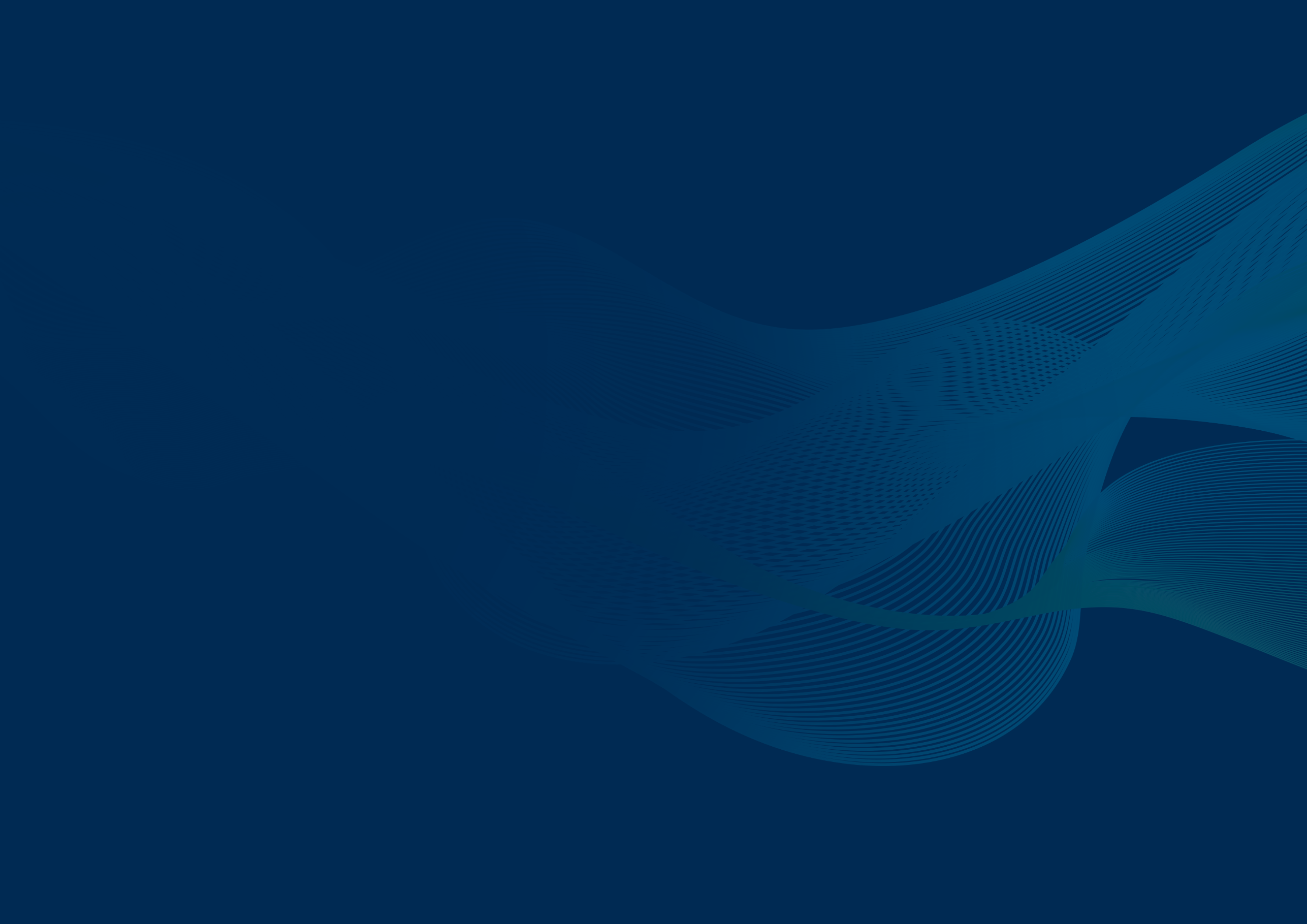 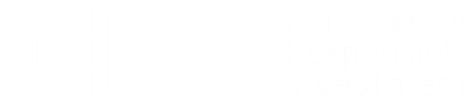 Table of contentsOverall approachMateriality analysis [LE 1]Monitoring ESG trends [LE 2]	Pre-investmentESG incorporation in research [LE 3, LE 4]ESG incorporation in portfolio construction [LE 5, LE 6]Passive investments [LE 7, LE 8]Post-investmentESG risk management [LE 9, LE 10]Performance monitoring [LE 11]Disclosure of ESG screens [LE 12]Indicator IDLE 1Dependent on: OO 21OO 21Sub-section Materiality analysisSub-section Materiality analysisSub-section Materiality analysisSub-section Materiality analysisPRI Principle1PRI Principle1Type of indicatorCOREType of indicatorCOREIndicator IDLE 1Gateway to:N/AN/ASub-section Materiality analysisSub-section Materiality analysisSub-section Materiality analysisSub-section Materiality analysisPRI Principle1PRI Principle1Type of indicatorCOREType of indicatorCOREDoes your organisation have a formal investment process to identify and incorporate material ESG factors across your listed equity strategies?Does your organisation have a formal investment process to identify and incorporate material ESG factors across your listed equity strategies?Does your organisation have a formal investment process to identify and incorporate material ESG factors across your listed equity strategies?Does your organisation have a formal investment process to identify and incorporate material ESG factors across your listed equity strategies?Does your organisation have a formal investment process to identify and incorporate material ESG factors across your listed equity strategies?Does your organisation have a formal investment process to identify and incorporate material ESG factors across your listed equity strategies?Does your organisation have a formal investment process to identify and incorporate material ESG factors across your listed equity strategies?Does your organisation have a formal investment process to identify and incorporate material ESG factors across your listed equity strategies?Does your organisation have a formal investment process to identify and incorporate material ESG factors across your listed equity strategies?Does your organisation have a formal investment process to identify and incorporate material ESG factors across your listed equity strategies?Does your organisation have a formal investment process to identify and incorporate material ESG factors across your listed equity strategies?Does your organisation have a formal investment process to identify and incorporate material ESG factors across your listed equity strategies?Internally managed listed equity sub-strategiesInternally managed listed equity sub-strategiesInternally managed listed equity sub-strategiesInternally managed listed equity sub-strategiesInternally managed listed equity sub-strategiesInternally managed listed equity sub-strategiesInternally managed listed equity sub-strategiesInternally managed listed equity sub-strategiesAll sub-strategiesAll sub-strategies(1) Passive equity(2) Active – quantitative(2) Active – quantitative(3) Active – fundamental(3) Active – fundamental(4) Other strategies(A) Yes, our investment process incorporates material governance factors(A) Yes, our investment process incorporates material governance factors(A) Yes, our investment process incorporates material governance factors(A) Yes, our investment process incorporates material governance factors[Dropdown list](1) for all of our AUM(2) for a majority of our AUM(3) for a minority of our AUM[Dropdown list](1) for all of our AUM(2) for a majority of our AUM(3) for a minority of our AUM[Dropdown list](1) for all of our AUM(2) for a majority of our AUM(3) for a minority of our AUM[Dropdown list](1) for all of our AUM(2) for a majority of our AUM(3) for a minority of our AUM[Dropdown list](1) for all of our AUM(2) for a majority of our AUM(3) for a minority of our AUM[Dropdown list](1) for all of our AUM(2) for a majority of our AUM(3) for a minority of our AUM[Dropdown list](1) for all of our AUM(2) for a majority of our AUM(3) for a minority of our AUM[Dropdown list](1) for all of our AUM(2) for a majority of our AUM(3) for a minority of our AUM(B) Yes, our investment process incorporates material environmental and social factors(B) Yes, our investment process incorporates material environmental and social factors(B) Yes, our investment process incorporates material environmental and social factors(B) Yes, our investment process incorporates material environmental and social factors[As above][As above][As above][As above][As above][As above][As above][As above](C) Yes, our investment process incorporates material ESG factors beyond our organisation’s average investment holding period(C) Yes, our investment process incorporates material ESG factors beyond our organisation’s average investment holding period(C) Yes, our investment process incorporates material ESG factors beyond our organisation’s average investment holding period(C) Yes, our investment process incorporates material ESG factors beyond our organisation’s average investment holding period[As above][As above][As above][As above][As above][As above][As above][As above](D) No, we do not have a formal process. Our investment professionals identify material ESG factors at their discretion(D) No, we do not have a formal process. Our investment professionals identify material ESG factors at their discretion(D) No, we do not have a formal process. Our investment professionals identify material ESG factors at their discretion(D) No, we do not have a formal process. Our investment professionals identify material ESG factors at their discretion(E) No, we do not have a formal or informal process to identify and incorporate material ESG factors(E) No, we do not have a formal or informal process to identify and incorporate material ESG factors(E) No, we do not have a formal or informal process to identify and incorporate material ESG factors(E) No, we do not have a formal or informal process to identify and incorporate material ESG factorsExplanatory notesExplanatory notesExplanatory notesExplanatory notesExplanatory notesExplanatory notesExplanatory notesExplanatory notesExplanatory notesExplanatory notesExplanatory notesExplanatory notesPurpose of indicatorThis indicator aims to assess the scope and depth of the signatory’s research into material ESG factors and whether this has been formalised as part of its investment processes. It is considered good practice for signatories to think longer term and for the analysis of listed equities to extend beyond material governance factors and be adopted as part of an organisation’s formal investment process or structure. This process allows for the identification and management of downside risks that might remain undiscovered without ESG data and trend analyses. Formally integrating this analysis into the investment process helps ensure consistency within the organisation.This indicator aims to assess the scope and depth of the signatory’s research into material ESG factors and whether this has been formalised as part of its investment processes. It is considered good practice for signatories to think longer term and for the analysis of listed equities to extend beyond material governance factors and be adopted as part of an organisation’s formal investment process or structure. This process allows for the identification and management of downside risks that might remain undiscovered without ESG data and trend analyses. Formally integrating this analysis into the investment process helps ensure consistency within the organisation.This indicator aims to assess the scope and depth of the signatory’s research into material ESG factors and whether this has been formalised as part of its investment processes. It is considered good practice for signatories to think longer term and for the analysis of listed equities to extend beyond material governance factors and be adopted as part of an organisation’s formal investment process or structure. This process allows for the identification and management of downside risks that might remain undiscovered without ESG data and trend analyses. Formally integrating this analysis into the investment process helps ensure consistency within the organisation.This indicator aims to assess the scope and depth of the signatory’s research into material ESG factors and whether this has been formalised as part of its investment processes. It is considered good practice for signatories to think longer term and for the analysis of listed equities to extend beyond material governance factors and be adopted as part of an organisation’s formal investment process or structure. This process allows for the identification and management of downside risks that might remain undiscovered without ESG data and trend analyses. Formally integrating this analysis into the investment process helps ensure consistency within the organisation.This indicator aims to assess the scope and depth of the signatory’s research into material ESG factors and whether this has been formalised as part of its investment processes. It is considered good practice for signatories to think longer term and for the analysis of listed equities to extend beyond material governance factors and be adopted as part of an organisation’s formal investment process or structure. This process allows for the identification and management of downside risks that might remain undiscovered without ESG data and trend analyses. Formally integrating this analysis into the investment process helps ensure consistency within the organisation.This indicator aims to assess the scope and depth of the signatory’s research into material ESG factors and whether this has been formalised as part of its investment processes. It is considered good practice for signatories to think longer term and for the analysis of listed equities to extend beyond material governance factors and be adopted as part of an organisation’s formal investment process or structure. This process allows for the identification and management of downside risks that might remain undiscovered without ESG data and trend analyses. Formally integrating this analysis into the investment process helps ensure consistency within the organisation.This indicator aims to assess the scope and depth of the signatory’s research into material ESG factors and whether this has been formalised as part of its investment processes. It is considered good practice for signatories to think longer term and for the analysis of listed equities to extend beyond material governance factors and be adopted as part of an organisation’s formal investment process or structure. This process allows for the identification and management of downside risks that might remain undiscovered without ESG data and trend analyses. Formally integrating this analysis into the investment process helps ensure consistency within the organisation.This indicator aims to assess the scope and depth of the signatory’s research into material ESG factors and whether this has been formalised as part of its investment processes. It is considered good practice for signatories to think longer term and for the analysis of listed equities to extend beyond material governance factors and be adopted as part of an organisation’s formal investment process or structure. This process allows for the identification and management of downside risks that might remain undiscovered without ESG data and trend analyses. Formally integrating this analysis into the investment process helps ensure consistency within the organisation.This indicator aims to assess the scope and depth of the signatory’s research into material ESG factors and whether this has been formalised as part of its investment processes. It is considered good practice for signatories to think longer term and for the analysis of listed equities to extend beyond material governance factors and be adopted as part of an organisation’s formal investment process or structure. This process allows for the identification and management of downside risks that might remain undiscovered without ESG data and trend analyses. Formally integrating this analysis into the investment process helps ensure consistency within the organisation.This indicator aims to assess the scope and depth of the signatory’s research into material ESG factors and whether this has been formalised as part of its investment processes. It is considered good practice for signatories to think longer term and for the analysis of listed equities to extend beyond material governance factors and be adopted as part of an organisation’s formal investment process or structure. This process allows for the identification and management of downside risks that might remain undiscovered without ESG data and trend analyses. Formally integrating this analysis into the investment process helps ensure consistency within the organisation.This indicator aims to assess the scope and depth of the signatory’s research into material ESG factors and whether this has been formalised as part of its investment processes. It is considered good practice for signatories to think longer term and for the analysis of listed equities to extend beyond material governance factors and be adopted as part of an organisation’s formal investment process or structure. This process allows for the identification and management of downside risks that might remain undiscovered without ESG data and trend analyses. Formally integrating this analysis into the investment process helps ensure consistency within the organisation.Additional reporting guidanceA formal process to identify material ESG factors involves the incorporation of some or all of the following three steps: (i) Security research: Identifying material ESG factors that may impact equity valuations (or provide topics for engagement).(ii) Security valuation: Integrating material ESG factors into financial analyses and valuations, e.g. by adjusting required rates of return, valuation multiples, forecasted earnings, cash flows and balance sheet strength.(iii) Portfolio management: Including ESG analysis in decisions about risk management and portfolio construction, e.g. through sector or geographical weightings.In this indicator, a ‘formal’ investment process refers to an agreed-upon structure and process, including any oversight and responsibility to carry out said process.Material ESG factors are identified and assessed alongside traditional financial factors when forming an investment decision about a specific company or the overall portfolio structure to lower risk and/or enhance returns. Investors apply a range of techniques to identify risks and opportunities that might remain undiscovered without analysing specific ESG data and broad ESG trends. ESG factors differ in relevance and materiality across companies, sectors and markets. This indicator does not relate to the signatory’s final judgements about relevance or materiality but to the scope of their research processes.A formal process to identify material ESG factors involves the incorporation of some or all of the following three steps: (i) Security research: Identifying material ESG factors that may impact equity valuations (or provide topics for engagement).(ii) Security valuation: Integrating material ESG factors into financial analyses and valuations, e.g. by adjusting required rates of return, valuation multiples, forecasted earnings, cash flows and balance sheet strength.(iii) Portfolio management: Including ESG analysis in decisions about risk management and portfolio construction, e.g. through sector or geographical weightings.In this indicator, a ‘formal’ investment process refers to an agreed-upon structure and process, including any oversight and responsibility to carry out said process.Material ESG factors are identified and assessed alongside traditional financial factors when forming an investment decision about a specific company or the overall portfolio structure to lower risk and/or enhance returns. Investors apply a range of techniques to identify risks and opportunities that might remain undiscovered without analysing specific ESG data and broad ESG trends. ESG factors differ in relevance and materiality across companies, sectors and markets. This indicator does not relate to the signatory’s final judgements about relevance or materiality but to the scope of their research processes.A formal process to identify material ESG factors involves the incorporation of some or all of the following three steps: (i) Security research: Identifying material ESG factors that may impact equity valuations (or provide topics for engagement).(ii) Security valuation: Integrating material ESG factors into financial analyses and valuations, e.g. by adjusting required rates of return, valuation multiples, forecasted earnings, cash flows and balance sheet strength.(iii) Portfolio management: Including ESG analysis in decisions about risk management and portfolio construction, e.g. through sector or geographical weightings.In this indicator, a ‘formal’ investment process refers to an agreed-upon structure and process, including any oversight and responsibility to carry out said process.Material ESG factors are identified and assessed alongside traditional financial factors when forming an investment decision about a specific company or the overall portfolio structure to lower risk and/or enhance returns. Investors apply a range of techniques to identify risks and opportunities that might remain undiscovered without analysing specific ESG data and broad ESG trends. ESG factors differ in relevance and materiality across companies, sectors and markets. This indicator does not relate to the signatory’s final judgements about relevance or materiality but to the scope of their research processes.A formal process to identify material ESG factors involves the incorporation of some or all of the following three steps: (i) Security research: Identifying material ESG factors that may impact equity valuations (or provide topics for engagement).(ii) Security valuation: Integrating material ESG factors into financial analyses and valuations, e.g. by adjusting required rates of return, valuation multiples, forecasted earnings, cash flows and balance sheet strength.(iii) Portfolio management: Including ESG analysis in decisions about risk management and portfolio construction, e.g. through sector or geographical weightings.In this indicator, a ‘formal’ investment process refers to an agreed-upon structure and process, including any oversight and responsibility to carry out said process.Material ESG factors are identified and assessed alongside traditional financial factors when forming an investment decision about a specific company or the overall portfolio structure to lower risk and/or enhance returns. Investors apply a range of techniques to identify risks and opportunities that might remain undiscovered without analysing specific ESG data and broad ESG trends. ESG factors differ in relevance and materiality across companies, sectors and markets. This indicator does not relate to the signatory’s final judgements about relevance or materiality but to the scope of their research processes.A formal process to identify material ESG factors involves the incorporation of some or all of the following three steps: (i) Security research: Identifying material ESG factors that may impact equity valuations (or provide topics for engagement).(ii) Security valuation: Integrating material ESG factors into financial analyses and valuations, e.g. by adjusting required rates of return, valuation multiples, forecasted earnings, cash flows and balance sheet strength.(iii) Portfolio management: Including ESG analysis in decisions about risk management and portfolio construction, e.g. through sector or geographical weightings.In this indicator, a ‘formal’ investment process refers to an agreed-upon structure and process, including any oversight and responsibility to carry out said process.Material ESG factors are identified and assessed alongside traditional financial factors when forming an investment decision about a specific company or the overall portfolio structure to lower risk and/or enhance returns. Investors apply a range of techniques to identify risks and opportunities that might remain undiscovered without analysing specific ESG data and broad ESG trends. ESG factors differ in relevance and materiality across companies, sectors and markets. This indicator does not relate to the signatory’s final judgements about relevance or materiality but to the scope of their research processes.A formal process to identify material ESG factors involves the incorporation of some or all of the following three steps: (i) Security research: Identifying material ESG factors that may impact equity valuations (or provide topics for engagement).(ii) Security valuation: Integrating material ESG factors into financial analyses and valuations, e.g. by adjusting required rates of return, valuation multiples, forecasted earnings, cash flows and balance sheet strength.(iii) Portfolio management: Including ESG analysis in decisions about risk management and portfolio construction, e.g. through sector or geographical weightings.In this indicator, a ‘formal’ investment process refers to an agreed-upon structure and process, including any oversight and responsibility to carry out said process.Material ESG factors are identified and assessed alongside traditional financial factors when forming an investment decision about a specific company or the overall portfolio structure to lower risk and/or enhance returns. Investors apply a range of techniques to identify risks and opportunities that might remain undiscovered without analysing specific ESG data and broad ESG trends. ESG factors differ in relevance and materiality across companies, sectors and markets. This indicator does not relate to the signatory’s final judgements about relevance or materiality but to the scope of their research processes.A formal process to identify material ESG factors involves the incorporation of some or all of the following three steps: (i) Security research: Identifying material ESG factors that may impact equity valuations (or provide topics for engagement).(ii) Security valuation: Integrating material ESG factors into financial analyses and valuations, e.g. by adjusting required rates of return, valuation multiples, forecasted earnings, cash flows and balance sheet strength.(iii) Portfolio management: Including ESG analysis in decisions about risk management and portfolio construction, e.g. through sector or geographical weightings.In this indicator, a ‘formal’ investment process refers to an agreed-upon structure and process, including any oversight and responsibility to carry out said process.Material ESG factors are identified and assessed alongside traditional financial factors when forming an investment decision about a specific company or the overall portfolio structure to lower risk and/or enhance returns. Investors apply a range of techniques to identify risks and opportunities that might remain undiscovered without analysing specific ESG data and broad ESG trends. ESG factors differ in relevance and materiality across companies, sectors and markets. This indicator does not relate to the signatory’s final judgements about relevance or materiality but to the scope of their research processes.A formal process to identify material ESG factors involves the incorporation of some or all of the following three steps: (i) Security research: Identifying material ESG factors that may impact equity valuations (or provide topics for engagement).(ii) Security valuation: Integrating material ESG factors into financial analyses and valuations, e.g. by adjusting required rates of return, valuation multiples, forecasted earnings, cash flows and balance sheet strength.(iii) Portfolio management: Including ESG analysis in decisions about risk management and portfolio construction, e.g. through sector or geographical weightings.In this indicator, a ‘formal’ investment process refers to an agreed-upon structure and process, including any oversight and responsibility to carry out said process.Material ESG factors are identified and assessed alongside traditional financial factors when forming an investment decision about a specific company or the overall portfolio structure to lower risk and/or enhance returns. Investors apply a range of techniques to identify risks and opportunities that might remain undiscovered without analysing specific ESG data and broad ESG trends. ESG factors differ in relevance and materiality across companies, sectors and markets. This indicator does not relate to the signatory’s final judgements about relevance or materiality but to the scope of their research processes.A formal process to identify material ESG factors involves the incorporation of some or all of the following three steps: (i) Security research: Identifying material ESG factors that may impact equity valuations (or provide topics for engagement).(ii) Security valuation: Integrating material ESG factors into financial analyses and valuations, e.g. by adjusting required rates of return, valuation multiples, forecasted earnings, cash flows and balance sheet strength.(iii) Portfolio management: Including ESG analysis in decisions about risk management and portfolio construction, e.g. through sector or geographical weightings.In this indicator, a ‘formal’ investment process refers to an agreed-upon structure and process, including any oversight and responsibility to carry out said process.Material ESG factors are identified and assessed alongside traditional financial factors when forming an investment decision about a specific company or the overall portfolio structure to lower risk and/or enhance returns. Investors apply a range of techniques to identify risks and opportunities that might remain undiscovered without analysing specific ESG data and broad ESG trends. ESG factors differ in relevance and materiality across companies, sectors and markets. This indicator does not relate to the signatory’s final judgements about relevance or materiality but to the scope of their research processes.A formal process to identify material ESG factors involves the incorporation of some or all of the following three steps: (i) Security research: Identifying material ESG factors that may impact equity valuations (or provide topics for engagement).(ii) Security valuation: Integrating material ESG factors into financial analyses and valuations, e.g. by adjusting required rates of return, valuation multiples, forecasted earnings, cash flows and balance sheet strength.(iii) Portfolio management: Including ESG analysis in decisions about risk management and portfolio construction, e.g. through sector or geographical weightings.In this indicator, a ‘formal’ investment process refers to an agreed-upon structure and process, including any oversight and responsibility to carry out said process.Material ESG factors are identified and assessed alongside traditional financial factors when forming an investment decision about a specific company or the overall portfolio structure to lower risk and/or enhance returns. Investors apply a range of techniques to identify risks and opportunities that might remain undiscovered without analysing specific ESG data and broad ESG trends. ESG factors differ in relevance and materiality across companies, sectors and markets. This indicator does not relate to the signatory’s final judgements about relevance or materiality but to the scope of their research processes.A formal process to identify material ESG factors involves the incorporation of some or all of the following three steps: (i) Security research: Identifying material ESG factors that may impact equity valuations (or provide topics for engagement).(ii) Security valuation: Integrating material ESG factors into financial analyses and valuations, e.g. by adjusting required rates of return, valuation multiples, forecasted earnings, cash flows and balance sheet strength.(iii) Portfolio management: Including ESG analysis in decisions about risk management and portfolio construction, e.g. through sector or geographical weightings.In this indicator, a ‘formal’ investment process refers to an agreed-upon structure and process, including any oversight and responsibility to carry out said process.Material ESG factors are identified and assessed alongside traditional financial factors when forming an investment decision about a specific company or the overall portfolio structure to lower risk and/or enhance returns. Investors apply a range of techniques to identify risks and opportunities that might remain undiscovered without analysing specific ESG data and broad ESG trends. ESG factors differ in relevance and materiality across companies, sectors and markets. This indicator does not relate to the signatory’s final judgements about relevance or materiality but to the scope of their research processes.Other resourcesFor further guidance, refer to An introduction to responsible investment: listed equity and the PRI’s webpage Listed equity.For further guidance, refer to An introduction to responsible investment: listed equity and the PRI’s webpage Listed equity.For further guidance, refer to An introduction to responsible investment: listed equity and the PRI’s webpage Listed equity.For further guidance, refer to An introduction to responsible investment: listed equity and the PRI’s webpage Listed equity.For further guidance, refer to An introduction to responsible investment: listed equity and the PRI’s webpage Listed equity.For further guidance, refer to An introduction to responsible investment: listed equity and the PRI’s webpage Listed equity.For further guidance, refer to An introduction to responsible investment: listed equity and the PRI’s webpage Listed equity.For further guidance, refer to An introduction to responsible investment: listed equity and the PRI’s webpage Listed equity.For further guidance, refer to An introduction to responsible investment: listed equity and the PRI’s webpage Listed equity.For further guidance, refer to An introduction to responsible investment: listed equity and the PRI’s webpage Listed equity.For further guidance, refer to An introduction to responsible investment: listed equity and the PRI’s webpage Listed equity.LogicLogicLogicLogicLogicLogicLogicLogicLogicLogicLogicLogicDependent on[OO 21][OO 21][OO 21][OO 21][OO 21][OO 21][OO 21][OO 21][OO 21][OO 21][OO 21]Gateway toN/AN/AN/AN/AN/AN/AN/AN/AN/AN/AN/AAssessmentAssessmentAssessmentAssessmentAssessmentAssessmentAssessmentAssessmentAssessmentAssessmentAssessmentAssessmentAssessment criteria100 points for this indicator divided between lettered (50 points) and coverage (50 points) answer options. The final score will be based on the highest-scoring combination of lettered and coverage answer options.100 points for this indicator divided between lettered (50 points) and coverage (50 points) answer options. The final score will be based on the highest-scoring combination of lettered and coverage answer options.100 points for this indicator divided between lettered (50 points) and coverage (50 points) answer options. The final score will be based on the highest-scoring combination of lettered and coverage answer options.100 points for this indicator divided between lettered (50 points) and coverage (50 points) answer options. The final score will be based on the highest-scoring combination of lettered and coverage answer options.100 points for this indicator divided between lettered (50 points) and coverage (50 points) answer options. The final score will be based on the highest-scoring combination of lettered and coverage answer options.100 points for this indicator divided between lettered (50 points) and coverage (50 points) answer options. The final score will be based on the highest-scoring combination of lettered and coverage answer options.100 points for this indicator divided between lettered (50 points) and coverage (50 points) answer options. The final score will be based on the highest-scoring combination of lettered and coverage answer options.100 points for this indicator divided between lettered (50 points) and coverage (50 points) answer options. The final score will be based on the highest-scoring combination of lettered and coverage answer options.100 points for this indicator divided between lettered (50 points) and coverage (50 points) answer options. The final score will be based on the highest-scoring combination of lettered and coverage answer options.100 points for this indicator divided between lettered (50 points) and coverage (50 points) answer options. The final score will be based on the highest-scoring combination of lettered and coverage answer options.100 points for this indicator divided between lettered (50 points) and coverage (50 points) answer options. The final score will be based on the highest-scoring combination of lettered and coverage answer options.Assessment criteria50 points for the lettered answer options:50 points for all 3 selections from A–C.40 points for both A and C OR for both B and C.30 points for both A and B.20 points for 1 selection from A and B.10 points for C.0 points for D, E.50 points for the lettered answer options:50 points for all 3 selections from A–C.40 points for both A and C OR for both B and C.30 points for both A and B.20 points for 1 selection from A and B.10 points for C.0 points for D, E.ANDAND50 points for the coverage:Per answer selection A to C, each option will be worth the following proportion:50/3 points for all (1).25/3 points for a majority (2).12/3 points for a minority (3).50 points for the coverage:Per answer selection A to C, each option will be worth the following proportion:50/3 points for all (1).25/3 points for a majority (2).12/3 points for a minority (3).50 points for the coverage:Per answer selection A to C, each option will be worth the following proportion:50/3 points for all (1).25/3 points for a majority (2).12/3 points for a minority (3).Further details: Selecting ‘D’ or ‘E’ will result in 0/100 points for this indicator.The number of sub-strategy types applicable will not affect the points available for this indicator, as each sub-strategy type will receive a separate score.Further details: Selecting ‘D’ or ‘E’ will result in 0/100 points for this indicator.The number of sub-strategy types applicable will not affect the points available for this indicator, as each sub-strategy type will receive a separate score.Further details: Selecting ‘D’ or ‘E’ will result in 0/100 points for this indicator.The number of sub-strategy types applicable will not affect the points available for this indicator, as each sub-strategy type will receive a separate score.Further details: Selecting ‘D’ or ‘E’ will result in 0/100 points for this indicator.The number of sub-strategy types applicable will not affect the points available for this indicator, as each sub-strategy type will receive a separate score.MultiplierMultiplier will be confirmed ahead of the 2023 reporting cycle starting in mid-May. Multiplier will be confirmed ahead of the 2023 reporting cycle starting in mid-May. Multiplier will be confirmed ahead of the 2023 reporting cycle starting in mid-May. Multiplier will be confirmed ahead of the 2023 reporting cycle starting in mid-May. Multiplier will be confirmed ahead of the 2023 reporting cycle starting in mid-May. Multiplier will be confirmed ahead of the 2023 reporting cycle starting in mid-May. Multiplier will be confirmed ahead of the 2023 reporting cycle starting in mid-May. Multiplier will be confirmed ahead of the 2023 reporting cycle starting in mid-May. Multiplier will be confirmed ahead of the 2023 reporting cycle starting in mid-May. Multiplier will be confirmed ahead of the 2023 reporting cycle starting in mid-May. Multiplier will be confirmed ahead of the 2023 reporting cycle starting in mid-May. Indicator IDLE 2Dependent on: OO 21OO 21Sub-section Monitoring ESG trendsSub-section Monitoring ESG trendsSub-section Monitoring ESG trendsSub-section Monitoring ESG trendsPRI Principle1PRI Principle1Type of indicatorCOREType of indicatorCOREType of indicatorCOREIndicator IDLE 2Gateway to:N/AN/ASub-section Monitoring ESG trendsSub-section Monitoring ESG trendsSub-section Monitoring ESG trendsSub-section Monitoring ESG trendsPRI Principle1PRI Principle1Type of indicatorCOREType of indicatorCOREType of indicatorCOREDoes your organisation have a formal process for monitoring and reviewing the implications of changing ESG trends across your listed equity strategies? Does your organisation have a formal process for monitoring and reviewing the implications of changing ESG trends across your listed equity strategies? Does your organisation have a formal process for monitoring and reviewing the implications of changing ESG trends across your listed equity strategies? Does your organisation have a formal process for monitoring and reviewing the implications of changing ESG trends across your listed equity strategies? Does your organisation have a formal process for monitoring and reviewing the implications of changing ESG trends across your listed equity strategies? Does your organisation have a formal process for monitoring and reviewing the implications of changing ESG trends across your listed equity strategies? Does your organisation have a formal process for monitoring and reviewing the implications of changing ESG trends across your listed equity strategies? Does your organisation have a formal process for monitoring and reviewing the implications of changing ESG trends across your listed equity strategies? Does your organisation have a formal process for monitoring and reviewing the implications of changing ESG trends across your listed equity strategies? Does your organisation have a formal process for monitoring and reviewing the implications of changing ESG trends across your listed equity strategies? Does your organisation have a formal process for monitoring and reviewing the implications of changing ESG trends across your listed equity strategies? Does your organisation have a formal process for monitoring and reviewing the implications of changing ESG trends across your listed equity strategies? Does your organisation have a formal process for monitoring and reviewing the implications of changing ESG trends across your listed equity strategies? Internally managed listed equity sub-strategiesInternally managed listed equity sub-strategiesInternally managed listed equity sub-strategiesInternally managed listed equity sub-strategiesInternally managed listed equity sub-strategiesInternally managed listed equity sub-strategiesInternally managed listed equity sub-strategiesInternally managed listed equity sub-strategiesAll sub-strategiesAll sub-strategies(1) Passive equity(2) Active – quantitative(2) Active – quantitative(3) Active – fundamental(3) Active – fundamental(4) Other strategies(A) Yes, we have a formal process that includes scenario analyses Specify: ______ [Voluntary free text: medium] (A) Yes, we have a formal process that includes scenario analyses Specify: ______ [Voluntary free text: medium] (A) Yes, we have a formal process that includes scenario analyses Specify: ______ [Voluntary free text: medium] (A) Yes, we have a formal process that includes scenario analyses Specify: ______ [Voluntary free text: medium] [Dropdown list](1) for all of our AUM(2) for a majority of our AUM(3) for a minority of our AUM[Dropdown list](1) for all of our AUM(2) for a majority of our AUM(3) for a minority of our AUM[Dropdown list](1) for all of our AUM(2) for a majority of our AUM(3) for a minority of our AUM[Dropdown list](1) for all of our AUM(2) for a majority of our AUM(3) for a minority of our AUM[Dropdown list](1) for all of our AUM(2) for a majority of our AUM(3) for a minority of our AUM[Dropdown list](1) for all of our AUM(2) for a majority of our AUM(3) for a minority of our AUM[Dropdown list](1) for all of our AUM(2) for a majority of our AUM(3) for a minority of our AUM[Dropdown list](1) for all of our AUM(2) for a majority of our AUM(3) for a minority of our AUM(B) Yes, we have a formal process, but it does not include scenario analyses Specify: ______ [Voluntary free text: medium](B) Yes, we have a formal process, but it does not include scenario analyses Specify: ______ [Voluntary free text: medium](B) Yes, we have a formal process, but it does not include scenario analyses Specify: ______ [Voluntary free text: medium](B) Yes, we have a formal process, but it does not include scenario analyses Specify: ______ [Voluntary free text: medium][As above][As above][As above][As above][As above][As above][As above][As above](C) We do not have a formal process for our listed equity strategies; our investment professionals monitor how ESG trends vary over time at their discretion(C) We do not have a formal process for our listed equity strategies; our investment professionals monitor how ESG trends vary over time at their discretion(C) We do not have a formal process for our listed equity strategies; our investment professionals monitor how ESG trends vary over time at their discretion(C) We do not have a formal process for our listed equity strategies; our investment professionals monitor how ESG trends vary over time at their discretion(D) We do not monitor and review the implications of changing ESG trends on our listed equity strategies(D) We do not monitor and review the implications of changing ESG trends on our listed equity strategies(D) We do not monitor and review the implications of changing ESG trends on our listed equity strategies(D) We do not monitor and review the implications of changing ESG trends on our listed equity strategiesExplanatory notesExplanatory notesExplanatory notesExplanatory notesExplanatory notesExplanatory notesExplanatory notesExplanatory notesExplanatory notesExplanatory notesExplanatory notesExplanatory notesExplanatory notesPurpose of indicatorThis indicator aims to assess whether signatories have formalised the review and monitoring of changing ESG trends as part of their investment process. Once material ESG factors have been identified (including whether they are present or potential), it is considered good practice to have a formal process that applies to all AUM across all different listed equity sub-strategies to monitor and review the implications of changing ESG trends. Further, this process should include scenario analyses to assess the impact of these trends on existing holdings.This indicator aims to assess whether signatories have formalised the review and monitoring of changing ESG trends as part of their investment process. Once material ESG factors have been identified (including whether they are present or potential), it is considered good practice to have a formal process that applies to all AUM across all different listed equity sub-strategies to monitor and review the implications of changing ESG trends. Further, this process should include scenario analyses to assess the impact of these trends on existing holdings.This indicator aims to assess whether signatories have formalised the review and monitoring of changing ESG trends as part of their investment process. Once material ESG factors have been identified (including whether they are present or potential), it is considered good practice to have a formal process that applies to all AUM across all different listed equity sub-strategies to monitor and review the implications of changing ESG trends. Further, this process should include scenario analyses to assess the impact of these trends on existing holdings.This indicator aims to assess whether signatories have formalised the review and monitoring of changing ESG trends as part of their investment process. Once material ESG factors have been identified (including whether they are present or potential), it is considered good practice to have a formal process that applies to all AUM across all different listed equity sub-strategies to monitor and review the implications of changing ESG trends. Further, this process should include scenario analyses to assess the impact of these trends on existing holdings.This indicator aims to assess whether signatories have formalised the review and monitoring of changing ESG trends as part of their investment process. Once material ESG factors have been identified (including whether they are present or potential), it is considered good practice to have a formal process that applies to all AUM across all different listed equity sub-strategies to monitor and review the implications of changing ESG trends. Further, this process should include scenario analyses to assess the impact of these trends on existing holdings.This indicator aims to assess whether signatories have formalised the review and monitoring of changing ESG trends as part of their investment process. Once material ESG factors have been identified (including whether they are present or potential), it is considered good practice to have a formal process that applies to all AUM across all different listed equity sub-strategies to monitor and review the implications of changing ESG trends. Further, this process should include scenario analyses to assess the impact of these trends on existing holdings.This indicator aims to assess whether signatories have formalised the review and monitoring of changing ESG trends as part of their investment process. Once material ESG factors have been identified (including whether they are present or potential), it is considered good practice to have a formal process that applies to all AUM across all different listed equity sub-strategies to monitor and review the implications of changing ESG trends. Further, this process should include scenario analyses to assess the impact of these trends on existing holdings.This indicator aims to assess whether signatories have formalised the review and monitoring of changing ESG trends as part of their investment process. Once material ESG factors have been identified (including whether they are present or potential), it is considered good practice to have a formal process that applies to all AUM across all different listed equity sub-strategies to monitor and review the implications of changing ESG trends. Further, this process should include scenario analyses to assess the impact of these trends on existing holdings.This indicator aims to assess whether signatories have formalised the review and monitoring of changing ESG trends as part of their investment process. Once material ESG factors have been identified (including whether they are present or potential), it is considered good practice to have a formal process that applies to all AUM across all different listed equity sub-strategies to monitor and review the implications of changing ESG trends. Further, this process should include scenario analyses to assess the impact of these trends on existing holdings.This indicator aims to assess whether signatories have formalised the review and monitoring of changing ESG trends as part of their investment process. Once material ESG factors have been identified (including whether they are present or potential), it is considered good practice to have a formal process that applies to all AUM across all different listed equity sub-strategies to monitor and review the implications of changing ESG trends. Further, this process should include scenario analyses to assess the impact of these trends on existing holdings.This indicator aims to assess whether signatories have formalised the review and monitoring of changing ESG trends as part of their investment process. Once material ESG factors have been identified (including whether they are present or potential), it is considered good practice to have a formal process that applies to all AUM across all different listed equity sub-strategies to monitor and review the implications of changing ESG trends. Further, this process should include scenario analyses to assess the impact of these trends on existing holdings.This indicator aims to assess whether signatories have formalised the review and monitoring of changing ESG trends as part of their investment process. Once material ESG factors have been identified (including whether they are present or potential), it is considered good practice to have a formal process that applies to all AUM across all different listed equity sub-strategies to monitor and review the implications of changing ESG trends. Further, this process should include scenario analyses to assess the impact of these trends on existing holdings.Additional reporting guidanceIn this indicator, a ‘formal’ process refers to an agreed-upon structure and process, including any oversight and responsibility to carry out said process.For the purpose of this indicator, ‘changing ESG trends’ includes changes in regulation, physical climate, technology and consumer demands.For the purpose of this indicator, ‘scenario analysis’ is not restricted to climate factors but includes the analysis of other ESG factors relevant to the investment decision.In this indicator, a ‘formal’ process refers to an agreed-upon structure and process, including any oversight and responsibility to carry out said process.For the purpose of this indicator, ‘changing ESG trends’ includes changes in regulation, physical climate, technology and consumer demands.For the purpose of this indicator, ‘scenario analysis’ is not restricted to climate factors but includes the analysis of other ESG factors relevant to the investment decision.In this indicator, a ‘formal’ process refers to an agreed-upon structure and process, including any oversight and responsibility to carry out said process.For the purpose of this indicator, ‘changing ESG trends’ includes changes in regulation, physical climate, technology and consumer demands.For the purpose of this indicator, ‘scenario analysis’ is not restricted to climate factors but includes the analysis of other ESG factors relevant to the investment decision.In this indicator, a ‘formal’ process refers to an agreed-upon structure and process, including any oversight and responsibility to carry out said process.For the purpose of this indicator, ‘changing ESG trends’ includes changes in regulation, physical climate, technology and consumer demands.For the purpose of this indicator, ‘scenario analysis’ is not restricted to climate factors but includes the analysis of other ESG factors relevant to the investment decision.In this indicator, a ‘formal’ process refers to an agreed-upon structure and process, including any oversight and responsibility to carry out said process.For the purpose of this indicator, ‘changing ESG trends’ includes changes in regulation, physical climate, technology and consumer demands.For the purpose of this indicator, ‘scenario analysis’ is not restricted to climate factors but includes the analysis of other ESG factors relevant to the investment decision.In this indicator, a ‘formal’ process refers to an agreed-upon structure and process, including any oversight and responsibility to carry out said process.For the purpose of this indicator, ‘changing ESG trends’ includes changes in regulation, physical climate, technology and consumer demands.For the purpose of this indicator, ‘scenario analysis’ is not restricted to climate factors but includes the analysis of other ESG factors relevant to the investment decision.In this indicator, a ‘formal’ process refers to an agreed-upon structure and process, including any oversight and responsibility to carry out said process.For the purpose of this indicator, ‘changing ESG trends’ includes changes in regulation, physical climate, technology and consumer demands.For the purpose of this indicator, ‘scenario analysis’ is not restricted to climate factors but includes the analysis of other ESG factors relevant to the investment decision.In this indicator, a ‘formal’ process refers to an agreed-upon structure and process, including any oversight and responsibility to carry out said process.For the purpose of this indicator, ‘changing ESG trends’ includes changes in regulation, physical climate, technology and consumer demands.For the purpose of this indicator, ‘scenario analysis’ is not restricted to climate factors but includes the analysis of other ESG factors relevant to the investment decision.In this indicator, a ‘formal’ process refers to an agreed-upon structure and process, including any oversight and responsibility to carry out said process.For the purpose of this indicator, ‘changing ESG trends’ includes changes in regulation, physical climate, technology and consumer demands.For the purpose of this indicator, ‘scenario analysis’ is not restricted to climate factors but includes the analysis of other ESG factors relevant to the investment decision.In this indicator, a ‘formal’ process refers to an agreed-upon structure and process, including any oversight and responsibility to carry out said process.For the purpose of this indicator, ‘changing ESG trends’ includes changes in regulation, physical climate, technology and consumer demands.For the purpose of this indicator, ‘scenario analysis’ is not restricted to climate factors but includes the analysis of other ESG factors relevant to the investment decision.In this indicator, a ‘formal’ process refers to an agreed-upon structure and process, including any oversight and responsibility to carry out said process.For the purpose of this indicator, ‘changing ESG trends’ includes changes in regulation, physical climate, technology and consumer demands.For the purpose of this indicator, ‘scenario analysis’ is not restricted to climate factors but includes the analysis of other ESG factors relevant to the investment decision.In this indicator, a ‘formal’ process refers to an agreed-upon structure and process, including any oversight and responsibility to carry out said process.For the purpose of this indicator, ‘changing ESG trends’ includes changes in regulation, physical climate, technology and consumer demands.For the purpose of this indicator, ‘scenario analysis’ is not restricted to climate factors but includes the analysis of other ESG factors relevant to the investment decision.Other resourcesFor guidance and case studies on incorporating ESG trends into listed equity investments, see Guidance and case studies for ESG integration: equities and fixed income.For guidance and case studies on incorporating ESG trends into listed equity investments, see Guidance and case studies for ESG integration: equities and fixed income.For guidance and case studies on incorporating ESG trends into listed equity investments, see Guidance and case studies for ESG integration: equities and fixed income.For guidance and case studies on incorporating ESG trends into listed equity investments, see Guidance and case studies for ESG integration: equities and fixed income.For guidance and case studies on incorporating ESG trends into listed equity investments, see Guidance and case studies for ESG integration: equities and fixed income.For guidance and case studies on incorporating ESG trends into listed equity investments, see Guidance and case studies for ESG integration: equities and fixed income.For guidance and case studies on incorporating ESG trends into listed equity investments, see Guidance and case studies for ESG integration: equities and fixed income.For guidance and case studies on incorporating ESG trends into listed equity investments, see Guidance and case studies for ESG integration: equities and fixed income.For guidance and case studies on incorporating ESG trends into listed equity investments, see Guidance and case studies for ESG integration: equities and fixed income.For guidance and case studies on incorporating ESG trends into listed equity investments, see Guidance and case studies for ESG integration: equities and fixed income.For guidance and case studies on incorporating ESG trends into listed equity investments, see Guidance and case studies for ESG integration: equities and fixed income.For guidance and case studies on incorporating ESG trends into listed equity investments, see Guidance and case studies for ESG integration: equities and fixed income.LogicLogicLogicLogicLogicLogicLogicLogicLogicLogicLogicLogicDependent on[OO 21][OO 21][OO 21][OO 21][OO 21][OO 21][OO 21][OO 21][OO 21][OO 21][OO 21][OO 21]Gateway toN/AN/AN/AN/AN/AN/AN/AN/AN/AN/AN/AN/AAssessmentAssessmentAssessmentAssessmentAssessmentAssessmentAssessmentAssessmentAssessmentAssessmentAssessmentAssessmentAssessment criteria100 points for this indicator divided between lettered (50 points) and coverage (50 points) answer options. The final score will be based on the highest-scoring pair of lettered and coverage answer options only.100 points for this indicator divided between lettered (50 points) and coverage (50 points) answer options. The final score will be based on the highest-scoring pair of lettered and coverage answer options only.100 points for this indicator divided between lettered (50 points) and coverage (50 points) answer options. The final score will be based on the highest-scoring pair of lettered and coverage answer options only.100 points for this indicator divided between lettered (50 points) and coverage (50 points) answer options. The final score will be based on the highest-scoring pair of lettered and coverage answer options only.100 points for this indicator divided between lettered (50 points) and coverage (50 points) answer options. The final score will be based on the highest-scoring pair of lettered and coverage answer options only.100 points for this indicator divided between lettered (50 points) and coverage (50 points) answer options. The final score will be based on the highest-scoring pair of lettered and coverage answer options only.100 points for this indicator divided between lettered (50 points) and coverage (50 points) answer options. The final score will be based on the highest-scoring pair of lettered and coverage answer options only.100 points for this indicator divided between lettered (50 points) and coverage (50 points) answer options. The final score will be based on the highest-scoring pair of lettered and coverage answer options only.100 points for this indicator divided between lettered (50 points) and coverage (50 points) answer options. The final score will be based on the highest-scoring pair of lettered and coverage answer options only.100 points for this indicator divided between lettered (50 points) and coverage (50 points) answer options. The final score will be based on the highest-scoring pair of lettered and coverage answer options only.100 points for this indicator divided between lettered (50 points) and coverage (50 points) answer options. The final score will be based on the highest-scoring pair of lettered and coverage answer options only.100 points for this indicator divided between lettered (50 points) and coverage (50 points) answer options. The final score will be based on the highest-scoring pair of lettered and coverage answer options only.Assessment criteria50 points for the lettered answer options:50 points for A. 33 points for B.0 points for C, D.50 points for the lettered answer options:50 points for A. 33 points for B.0 points for C, D.ANDAND50 points for the coverage:50 points for all (1).25 points for a majority (2).12 points for a minority (3).50 points for the coverage:50 points for all (1).25 points for a majority (2).12 points for a minority (3).50 points for the coverage:50 points for all (1).25 points for a majority (2).12 points for a minority (3).Further details:Selecting ‘C’ or ‘D’ will result in 0/100 points for this indicator. The number of asset types applicable will not affect the points available for this indicator, as each asset type will receive a separate score.Further details:Selecting ‘C’ or ‘D’ will result in 0/100 points for this indicator. The number of asset types applicable will not affect the points available for this indicator, as each asset type will receive a separate score.Further details:Selecting ‘C’ or ‘D’ will result in 0/100 points for this indicator. The number of asset types applicable will not affect the points available for this indicator, as each asset type will receive a separate score.Further details:Selecting ‘C’ or ‘D’ will result in 0/100 points for this indicator. The number of asset types applicable will not affect the points available for this indicator, as each asset type will receive a separate score.Further details:Selecting ‘C’ or ‘D’ will result in 0/100 points for this indicator. The number of asset types applicable will not affect the points available for this indicator, as each asset type will receive a separate score.MultiplierMultiplier will be confirmed ahead of the 2023 reporting cycle starting in mid-May. Multiplier will be confirmed ahead of the 2023 reporting cycle starting in mid-May. Multiplier will be confirmed ahead of the 2023 reporting cycle starting in mid-May. Multiplier will be confirmed ahead of the 2023 reporting cycle starting in mid-May. Multiplier will be confirmed ahead of the 2023 reporting cycle starting in mid-May. Multiplier will be confirmed ahead of the 2023 reporting cycle starting in mid-May. Multiplier will be confirmed ahead of the 2023 reporting cycle starting in mid-May. Multiplier will be confirmed ahead of the 2023 reporting cycle starting in mid-May. Multiplier will be confirmed ahead of the 2023 reporting cycle starting in mid-May. Multiplier will be confirmed ahead of the 2023 reporting cycle starting in mid-May. Multiplier will be confirmed ahead of the 2023 reporting cycle starting in mid-May. Multiplier will be confirmed ahead of the 2023 reporting cycle starting in mid-May. Indicator IDLE 3Dependent on: Dependent on: OO 21OO 21Sub-section ESG incorporation in researchSub-section ESG incorporation in researchSub-section ESG incorporation in researchSub-section ESG incorporation in researchSub-section ESG incorporation in researchPRI Principle1PRI Principle1PRI Principle1Type of indicatorCOREType of indicatorCOREIndicator IDLE 3Gateway to:Gateway to:N/AN/ASub-section ESG incorporation in researchSub-section ESG incorporation in researchSub-section ESG incorporation in researchSub-section ESG incorporation in researchSub-section ESG incorporation in researchPRI Principle1PRI Principle1PRI Principle1Type of indicatorCOREType of indicatorCOREHow does your financial analysis and equity valuation or security rating process incorporate material ESG risks?How does your financial analysis and equity valuation or security rating process incorporate material ESG risks?How does your financial analysis and equity valuation or security rating process incorporate material ESG risks?How does your financial analysis and equity valuation or security rating process incorporate material ESG risks?How does your financial analysis and equity valuation or security rating process incorporate material ESG risks?How does your financial analysis and equity valuation or security rating process incorporate material ESG risks?How does your financial analysis and equity valuation or security rating process incorporate material ESG risks?How does your financial analysis and equity valuation or security rating process incorporate material ESG risks?How does your financial analysis and equity valuation or security rating process incorporate material ESG risks?How does your financial analysis and equity valuation or security rating process incorporate material ESG risks?How does your financial analysis and equity valuation or security rating process incorporate material ESG risks?How does your financial analysis and equity valuation or security rating process incorporate material ESG risks?How does your financial analysis and equity valuation or security rating process incorporate material ESG risks?How does your financial analysis and equity valuation or security rating process incorporate material ESG risks?How does your financial analysis and equity valuation or security rating process incorporate material ESG risks?How does your financial analysis and equity valuation or security rating process incorporate material ESG risks?Internally managed listed equity sub-strategiesInternally managed listed equity sub-strategiesInternally managed listed equity sub-strategiesInternally managed listed equity sub-strategiesInternally managed listed equity sub-strategiesInternally managed listed equity sub-strategiesInternally managed listed equity sub-strategiesInternally managed listed equity sub-strategiesInternally managed listed equity sub-strategiesInternally managed listed equity sub-strategiesAll sub-strategiesAll sub-strategies(1) Active – quantitative(2) Active – fundamental(2) Active – fundamental(2) Active – fundamental(3) Other strategies(3) Other strategies(3) Other strategies(3) Other strategies(A) We incorporate material governance-related risks into our financial analysis and equity valuation or security rating process(A) We incorporate material governance-related risks into our financial analysis and equity valuation or security rating process(A) We incorporate material governance-related risks into our financial analysis and equity valuation or security rating process(A) We incorporate material governance-related risks into our financial analysis and equity valuation or security rating process(A) We incorporate material governance-related risks into our financial analysis and equity valuation or security rating process(A) We incorporate material governance-related risks into our financial analysis and equity valuation or security rating process[Dropdown list](1) in all cases(2) in a majority of cases(3) in a minority of cases[Dropdown list](1) in all cases(2) in a majority of cases(3) in a minority of cases[Dropdown list](1) in all cases(2) in a majority of cases(3) in a minority of cases[Dropdown list](1) in all cases(2) in a majority of cases(3) in a minority of cases[Dropdown list](1) in all cases(2) in a majority of cases(3) in a minority of cases[Dropdown list](1) in all cases(2) in a majority of cases(3) in a minority of cases[Dropdown list](1) in all cases(2) in a majority of cases(3) in a minority of cases[Dropdown list](1) in all cases(2) in a majority of cases(3) in a minority of cases[Dropdown list](1) in all cases(2) in a majority of cases(3) in a minority of cases[Dropdown list](1) in all cases(2) in a majority of cases(3) in a minority of cases(B) We incorporate material environmental and social risks into our financial analysis and equity valuation or security rating process(B) We incorporate material environmental and social risks into our financial analysis and equity valuation or security rating process(B) We incorporate material environmental and social risks into our financial analysis and equity valuation or security rating process(B) We incorporate material environmental and social risks into our financial analysis and equity valuation or security rating process(B) We incorporate material environmental and social risks into our financial analysis and equity valuation or security rating process(B) We incorporate material environmental and social risks into our financial analysis and equity valuation or security rating process[As above][As above][As above][As above][As above][As above][As above][As above][As above][As above](C) We incorporate material environmental and social risks related to companies’ supply chains into our financial analysis and equity valuation or security rating process(C) We incorporate material environmental and social risks related to companies’ supply chains into our financial analysis and equity valuation or security rating process(C) We incorporate material environmental and social risks related to companies’ supply chains into our financial analysis and equity valuation or security rating process(C) We incorporate material environmental and social risks related to companies’ supply chains into our financial analysis and equity valuation or security rating process(C) We incorporate material environmental and social risks related to companies’ supply chains into our financial analysis and equity valuation or security rating process(C) We incorporate material environmental and social risks related to companies’ supply chains into our financial analysis and equity valuation or security rating process[As above][As above][As above][As above][As above][As above][As above][As above][As above][As above](D) We do not incorporate material ESG risks into our financial analysis, equity valuation or security rating processes (D) We do not incorporate material ESG risks into our financial analysis, equity valuation or security rating processes (D) We do not incorporate material ESG risks into our financial analysis, equity valuation or security rating processes (D) We do not incorporate material ESG risks into our financial analysis, equity valuation or security rating processes (D) We do not incorporate material ESG risks into our financial analysis, equity valuation or security rating processes (D) We do not incorporate material ESG risks into our financial analysis, equity valuation or security rating processes Explanatory notesExplanatory notesExplanatory notesExplanatory notesExplanatory notesExplanatory notesExplanatory notesExplanatory notesExplanatory notesExplanatory notesExplanatory notesExplanatory notesExplanatory notesExplanatory notesExplanatory notesExplanatory notesPurpose of indicatorPurpose of indicatorThis indicator aims to assess how well ESG factors are taken into consideration at various stages of a signatory’s financial analysis and equity valuation or security rating process across various investment strategies. The reference to financial analysis, equity valuation and security rating is meant to cover the inclusion of quantitative and qualitative information and analysis in the valuation process. The indicator captures approaches across a range of listed equity investment strategies. It is considered good practice to include broader coverage and a range of strategies, including active quant, through the incorporation of ESG factors into the construction of a quant process.This indicator aims to assess how well ESG factors are taken into consideration at various stages of a signatory’s financial analysis and equity valuation or security rating process across various investment strategies. The reference to financial analysis, equity valuation and security rating is meant to cover the inclusion of quantitative and qualitative information and analysis in the valuation process. The indicator captures approaches across a range of listed equity investment strategies. It is considered good practice to include broader coverage and a range of strategies, including active quant, through the incorporation of ESG factors into the construction of a quant process.This indicator aims to assess how well ESG factors are taken into consideration at various stages of a signatory’s financial analysis and equity valuation or security rating process across various investment strategies. The reference to financial analysis, equity valuation and security rating is meant to cover the inclusion of quantitative and qualitative information and analysis in the valuation process. The indicator captures approaches across a range of listed equity investment strategies. It is considered good practice to include broader coverage and a range of strategies, including active quant, through the incorporation of ESG factors into the construction of a quant process.This indicator aims to assess how well ESG factors are taken into consideration at various stages of a signatory’s financial analysis and equity valuation or security rating process across various investment strategies. The reference to financial analysis, equity valuation and security rating is meant to cover the inclusion of quantitative and qualitative information and analysis in the valuation process. The indicator captures approaches across a range of listed equity investment strategies. It is considered good practice to include broader coverage and a range of strategies, including active quant, through the incorporation of ESG factors into the construction of a quant process.This indicator aims to assess how well ESG factors are taken into consideration at various stages of a signatory’s financial analysis and equity valuation or security rating process across various investment strategies. The reference to financial analysis, equity valuation and security rating is meant to cover the inclusion of quantitative and qualitative information and analysis in the valuation process. The indicator captures approaches across a range of listed equity investment strategies. It is considered good practice to include broader coverage and a range of strategies, including active quant, through the incorporation of ESG factors into the construction of a quant process.This indicator aims to assess how well ESG factors are taken into consideration at various stages of a signatory’s financial analysis and equity valuation or security rating process across various investment strategies. The reference to financial analysis, equity valuation and security rating is meant to cover the inclusion of quantitative and qualitative information and analysis in the valuation process. The indicator captures approaches across a range of listed equity investment strategies. It is considered good practice to include broader coverage and a range of strategies, including active quant, through the incorporation of ESG factors into the construction of a quant process.This indicator aims to assess how well ESG factors are taken into consideration at various stages of a signatory’s financial analysis and equity valuation or security rating process across various investment strategies. The reference to financial analysis, equity valuation and security rating is meant to cover the inclusion of quantitative and qualitative information and analysis in the valuation process. The indicator captures approaches across a range of listed equity investment strategies. It is considered good practice to include broader coverage and a range of strategies, including active quant, through the incorporation of ESG factors into the construction of a quant process.This indicator aims to assess how well ESG factors are taken into consideration at various stages of a signatory’s financial analysis and equity valuation or security rating process across various investment strategies. The reference to financial analysis, equity valuation and security rating is meant to cover the inclusion of quantitative and qualitative information and analysis in the valuation process. The indicator captures approaches across a range of listed equity investment strategies. It is considered good practice to include broader coverage and a range of strategies, including active quant, through the incorporation of ESG factors into the construction of a quant process.This indicator aims to assess how well ESG factors are taken into consideration at various stages of a signatory’s financial analysis and equity valuation or security rating process across various investment strategies. The reference to financial analysis, equity valuation and security rating is meant to cover the inclusion of quantitative and qualitative information and analysis in the valuation process. The indicator captures approaches across a range of listed equity investment strategies. It is considered good practice to include broader coverage and a range of strategies, including active quant, through the incorporation of ESG factors into the construction of a quant process.This indicator aims to assess how well ESG factors are taken into consideration at various stages of a signatory’s financial analysis and equity valuation or security rating process across various investment strategies. The reference to financial analysis, equity valuation and security rating is meant to cover the inclusion of quantitative and qualitative information and analysis in the valuation process. The indicator captures approaches across a range of listed equity investment strategies. It is considered good practice to include broader coverage and a range of strategies, including active quant, through the incorporation of ESG factors into the construction of a quant process.This indicator aims to assess how well ESG factors are taken into consideration at various stages of a signatory’s financial analysis and equity valuation or security rating process across various investment strategies. The reference to financial analysis, equity valuation and security rating is meant to cover the inclusion of quantitative and qualitative information and analysis in the valuation process. The indicator captures approaches across a range of listed equity investment strategies. It is considered good practice to include broader coverage and a range of strategies, including active quant, through the incorporation of ESG factors into the construction of a quant process.This indicator aims to assess how well ESG factors are taken into consideration at various stages of a signatory’s financial analysis and equity valuation or security rating process across various investment strategies. The reference to financial analysis, equity valuation and security rating is meant to cover the inclusion of quantitative and qualitative information and analysis in the valuation process. The indicator captures approaches across a range of listed equity investment strategies. It is considered good practice to include broader coverage and a range of strategies, including active quant, through the incorporation of ESG factors into the construction of a quant process.This indicator aims to assess how well ESG factors are taken into consideration at various stages of a signatory’s financial analysis and equity valuation or security rating process across various investment strategies. The reference to financial analysis, equity valuation and security rating is meant to cover the inclusion of quantitative and qualitative information and analysis in the valuation process. The indicator captures approaches across a range of listed equity investment strategies. It is considered good practice to include broader coverage and a range of strategies, including active quant, through the incorporation of ESG factors into the construction of a quant process.This indicator aims to assess how well ESG factors are taken into consideration at various stages of a signatory’s financial analysis and equity valuation or security rating process across various investment strategies. The reference to financial analysis, equity valuation and security rating is meant to cover the inclusion of quantitative and qualitative information and analysis in the valuation process. The indicator captures approaches across a range of listed equity investment strategies. It is considered good practice to include broader coverage and a range of strategies, including active quant, through the incorporation of ESG factors into the construction of a quant process.Additional reporting guidanceAdditional reporting guidanceIn this indicator, ‘financial analysis’ refers to various techniques used by investors to assess a company’s current performance and/or estimate future performance, including (but not limited to): analyses of competitive forces, analysis of industry and product growth rates cash flow, operating efficiency, liquidity and solvency analyses, rates of returns analyses and scenario and sensitivity analyses.For quantitative investing approaches, this indicator relates to the consideration of governance, environmental and social risks and characteristics (in the form of ratings or metrics) of large numbers of securities used to design investment factors and investment strategies based on such factors.In this indicator, ‘equity valuation’ refers to tools and techniques used by investors to estimate the value of a company’s equity.In this indicator, ‘security rating’ refers to the use of various techniques to assess a security, issuer or asset’s characteristics and generate a ranking on an absolute or relative (to other securities) scale. Security rating may also refer to an analyst’s recommendation to buy, sell or hold.In this indicator, ‘financial analysis’ refers to various techniques used by investors to assess a company’s current performance and/or estimate future performance, including (but not limited to): analyses of competitive forces, analysis of industry and product growth rates cash flow, operating efficiency, liquidity and solvency analyses, rates of returns analyses and scenario and sensitivity analyses.For quantitative investing approaches, this indicator relates to the consideration of governance, environmental and social risks and characteristics (in the form of ratings or metrics) of large numbers of securities used to design investment factors and investment strategies based on such factors.In this indicator, ‘equity valuation’ refers to tools and techniques used by investors to estimate the value of a company’s equity.In this indicator, ‘security rating’ refers to the use of various techniques to assess a security, issuer or asset’s characteristics and generate a ranking on an absolute or relative (to other securities) scale. Security rating may also refer to an analyst’s recommendation to buy, sell or hold.In this indicator, ‘financial analysis’ refers to various techniques used by investors to assess a company’s current performance and/or estimate future performance, including (but not limited to): analyses of competitive forces, analysis of industry and product growth rates cash flow, operating efficiency, liquidity and solvency analyses, rates of returns analyses and scenario and sensitivity analyses.For quantitative investing approaches, this indicator relates to the consideration of governance, environmental and social risks and characteristics (in the form of ratings or metrics) of large numbers of securities used to design investment factors and investment strategies based on such factors.In this indicator, ‘equity valuation’ refers to tools and techniques used by investors to estimate the value of a company’s equity.In this indicator, ‘security rating’ refers to the use of various techniques to assess a security, issuer or asset’s characteristics and generate a ranking on an absolute or relative (to other securities) scale. Security rating may also refer to an analyst’s recommendation to buy, sell or hold.In this indicator, ‘financial analysis’ refers to various techniques used by investors to assess a company’s current performance and/or estimate future performance, including (but not limited to): analyses of competitive forces, analysis of industry and product growth rates cash flow, operating efficiency, liquidity and solvency analyses, rates of returns analyses and scenario and sensitivity analyses.For quantitative investing approaches, this indicator relates to the consideration of governance, environmental and social risks and characteristics (in the form of ratings or metrics) of large numbers of securities used to design investment factors and investment strategies based on such factors.In this indicator, ‘equity valuation’ refers to tools and techniques used by investors to estimate the value of a company’s equity.In this indicator, ‘security rating’ refers to the use of various techniques to assess a security, issuer or asset’s characteristics and generate a ranking on an absolute or relative (to other securities) scale. Security rating may also refer to an analyst’s recommendation to buy, sell or hold.In this indicator, ‘financial analysis’ refers to various techniques used by investors to assess a company’s current performance and/or estimate future performance, including (but not limited to): analyses of competitive forces, analysis of industry and product growth rates cash flow, operating efficiency, liquidity and solvency analyses, rates of returns analyses and scenario and sensitivity analyses.For quantitative investing approaches, this indicator relates to the consideration of governance, environmental and social risks and characteristics (in the form of ratings or metrics) of large numbers of securities used to design investment factors and investment strategies based on such factors.In this indicator, ‘equity valuation’ refers to tools and techniques used by investors to estimate the value of a company’s equity.In this indicator, ‘security rating’ refers to the use of various techniques to assess a security, issuer or asset’s characteristics and generate a ranking on an absolute or relative (to other securities) scale. Security rating may also refer to an analyst’s recommendation to buy, sell or hold.In this indicator, ‘financial analysis’ refers to various techniques used by investors to assess a company’s current performance and/or estimate future performance, including (but not limited to): analyses of competitive forces, analysis of industry and product growth rates cash flow, operating efficiency, liquidity and solvency analyses, rates of returns analyses and scenario and sensitivity analyses.For quantitative investing approaches, this indicator relates to the consideration of governance, environmental and social risks and characteristics (in the form of ratings or metrics) of large numbers of securities used to design investment factors and investment strategies based on such factors.In this indicator, ‘equity valuation’ refers to tools and techniques used by investors to estimate the value of a company’s equity.In this indicator, ‘security rating’ refers to the use of various techniques to assess a security, issuer or asset’s characteristics and generate a ranking on an absolute or relative (to other securities) scale. Security rating may also refer to an analyst’s recommendation to buy, sell or hold.In this indicator, ‘financial analysis’ refers to various techniques used by investors to assess a company’s current performance and/or estimate future performance, including (but not limited to): analyses of competitive forces, analysis of industry and product growth rates cash flow, operating efficiency, liquidity and solvency analyses, rates of returns analyses and scenario and sensitivity analyses.For quantitative investing approaches, this indicator relates to the consideration of governance, environmental and social risks and characteristics (in the form of ratings or metrics) of large numbers of securities used to design investment factors and investment strategies based on such factors.In this indicator, ‘equity valuation’ refers to tools and techniques used by investors to estimate the value of a company’s equity.In this indicator, ‘security rating’ refers to the use of various techniques to assess a security, issuer or asset’s characteristics and generate a ranking on an absolute or relative (to other securities) scale. Security rating may also refer to an analyst’s recommendation to buy, sell or hold.In this indicator, ‘financial analysis’ refers to various techniques used by investors to assess a company’s current performance and/or estimate future performance, including (but not limited to): analyses of competitive forces, analysis of industry and product growth rates cash flow, operating efficiency, liquidity and solvency analyses, rates of returns analyses and scenario and sensitivity analyses.For quantitative investing approaches, this indicator relates to the consideration of governance, environmental and social risks and characteristics (in the form of ratings or metrics) of large numbers of securities used to design investment factors and investment strategies based on such factors.In this indicator, ‘equity valuation’ refers to tools and techniques used by investors to estimate the value of a company’s equity.In this indicator, ‘security rating’ refers to the use of various techniques to assess a security, issuer or asset’s characteristics and generate a ranking on an absolute or relative (to other securities) scale. Security rating may also refer to an analyst’s recommendation to buy, sell or hold.In this indicator, ‘financial analysis’ refers to various techniques used by investors to assess a company’s current performance and/or estimate future performance, including (but not limited to): analyses of competitive forces, analysis of industry and product growth rates cash flow, operating efficiency, liquidity and solvency analyses, rates of returns analyses and scenario and sensitivity analyses.For quantitative investing approaches, this indicator relates to the consideration of governance, environmental and social risks and characteristics (in the form of ratings or metrics) of large numbers of securities used to design investment factors and investment strategies based on such factors.In this indicator, ‘equity valuation’ refers to tools and techniques used by investors to estimate the value of a company’s equity.In this indicator, ‘security rating’ refers to the use of various techniques to assess a security, issuer or asset’s characteristics and generate a ranking on an absolute or relative (to other securities) scale. Security rating may also refer to an analyst’s recommendation to buy, sell or hold.In this indicator, ‘financial analysis’ refers to various techniques used by investors to assess a company’s current performance and/or estimate future performance, including (but not limited to): analyses of competitive forces, analysis of industry and product growth rates cash flow, operating efficiency, liquidity and solvency analyses, rates of returns analyses and scenario and sensitivity analyses.For quantitative investing approaches, this indicator relates to the consideration of governance, environmental and social risks and characteristics (in the form of ratings or metrics) of large numbers of securities used to design investment factors and investment strategies based on such factors.In this indicator, ‘equity valuation’ refers to tools and techniques used by investors to estimate the value of a company’s equity.In this indicator, ‘security rating’ refers to the use of various techniques to assess a security, issuer or asset’s characteristics and generate a ranking on an absolute or relative (to other securities) scale. Security rating may also refer to an analyst’s recommendation to buy, sell or hold.In this indicator, ‘financial analysis’ refers to various techniques used by investors to assess a company’s current performance and/or estimate future performance, including (but not limited to): analyses of competitive forces, analysis of industry and product growth rates cash flow, operating efficiency, liquidity and solvency analyses, rates of returns analyses and scenario and sensitivity analyses.For quantitative investing approaches, this indicator relates to the consideration of governance, environmental and social risks and characteristics (in the form of ratings or metrics) of large numbers of securities used to design investment factors and investment strategies based on such factors.In this indicator, ‘equity valuation’ refers to tools and techniques used by investors to estimate the value of a company’s equity.In this indicator, ‘security rating’ refers to the use of various techniques to assess a security, issuer or asset’s characteristics and generate a ranking on an absolute or relative (to other securities) scale. Security rating may also refer to an analyst’s recommendation to buy, sell or hold.In this indicator, ‘financial analysis’ refers to various techniques used by investors to assess a company’s current performance and/or estimate future performance, including (but not limited to): analyses of competitive forces, analysis of industry and product growth rates cash flow, operating efficiency, liquidity and solvency analyses, rates of returns analyses and scenario and sensitivity analyses.For quantitative investing approaches, this indicator relates to the consideration of governance, environmental and social risks and characteristics (in the form of ratings or metrics) of large numbers of securities used to design investment factors and investment strategies based on such factors.In this indicator, ‘equity valuation’ refers to tools and techniques used by investors to estimate the value of a company’s equity.In this indicator, ‘security rating’ refers to the use of various techniques to assess a security, issuer or asset’s characteristics and generate a ranking on an absolute or relative (to other securities) scale. Security rating may also refer to an analyst’s recommendation to buy, sell or hold.In this indicator, ‘financial analysis’ refers to various techniques used by investors to assess a company’s current performance and/or estimate future performance, including (but not limited to): analyses of competitive forces, analysis of industry and product growth rates cash flow, operating efficiency, liquidity and solvency analyses, rates of returns analyses and scenario and sensitivity analyses.For quantitative investing approaches, this indicator relates to the consideration of governance, environmental and social risks and characteristics (in the form of ratings or metrics) of large numbers of securities used to design investment factors and investment strategies based on such factors.In this indicator, ‘equity valuation’ refers to tools and techniques used by investors to estimate the value of a company’s equity.In this indicator, ‘security rating’ refers to the use of various techniques to assess a security, issuer or asset’s characteristics and generate a ranking on an absolute or relative (to other securities) scale. Security rating may also refer to an analyst’s recommendation to buy, sell or hold.In this indicator, ‘financial analysis’ refers to various techniques used by investors to assess a company’s current performance and/or estimate future performance, including (but not limited to): analyses of competitive forces, analysis of industry and product growth rates cash flow, operating efficiency, liquidity and solvency analyses, rates of returns analyses and scenario and sensitivity analyses.For quantitative investing approaches, this indicator relates to the consideration of governance, environmental and social risks and characteristics (in the form of ratings or metrics) of large numbers of securities used to design investment factors and investment strategies based on such factors.In this indicator, ‘equity valuation’ refers to tools and techniques used by investors to estimate the value of a company’s equity.In this indicator, ‘security rating’ refers to the use of various techniques to assess a security, issuer or asset’s characteristics and generate a ranking on an absolute or relative (to other securities) scale. Security rating may also refer to an analyst’s recommendation to buy, sell or hold.Other resourcesOther resourcesFor further guidance, refer to A practical guide to ESG integration for equity investing.For further guidance, refer to A practical guide to ESG integration for equity investing.For further guidance, refer to A practical guide to ESG integration for equity investing.For further guidance, refer to A practical guide to ESG integration for equity investing.For further guidance, refer to A practical guide to ESG integration for equity investing.For further guidance, refer to A practical guide to ESG integration for equity investing.For further guidance, refer to A practical guide to ESG integration for equity investing.For further guidance, refer to A practical guide to ESG integration for equity investing.For further guidance, refer to A practical guide to ESG integration for equity investing.For further guidance, refer to A practical guide to ESG integration for equity investing.For further guidance, refer to A practical guide to ESG integration for equity investing.For further guidance, refer to A practical guide to ESG integration for equity investing.For further guidance, refer to A practical guide to ESG integration for equity investing.For further guidance, refer to A practical guide to ESG integration for equity investing.LogicLogicLogicLogicLogicLogicLogicLogicLogicLogicLogicLogicLogicLogicLogicLogicDependent onDependent on[OO 21][OO 21][OO 21][OO 21][OO 21][OO 21][OO 21][OO 21][OO 21][OO 21][OO 21][OO 21][OO 21][OO 21]Gateway toGateway toN/AN/AN/AN/AN/AN/AN/AN/AN/AN/AN/AN/AN/AN/AAssessmentAssessmentAssessmentAssessmentAssessmentAssessmentAssessmentAssessmentAssessmentAssessmentAssessmentAssessmentAssessmentAssessmentAssessmentAssessmentAssessment criteriaAssessment criteria100 points for this indicator divided between lettered (50 points) and coverage (50 points) answer options. The final score will be based on the highest-scoring combination of lettered and coverage answer options.100 points for this indicator divided between lettered (50 points) and coverage (50 points) answer options. The final score will be based on the highest-scoring combination of lettered and coverage answer options.100 points for this indicator divided between lettered (50 points) and coverage (50 points) answer options. The final score will be based on the highest-scoring combination of lettered and coverage answer options.100 points for this indicator divided between lettered (50 points) and coverage (50 points) answer options. The final score will be based on the highest-scoring combination of lettered and coverage answer options.100 points for this indicator divided between lettered (50 points) and coverage (50 points) answer options. The final score will be based on the highest-scoring combination of lettered and coverage answer options.100 points for this indicator divided between lettered (50 points) and coverage (50 points) answer options. The final score will be based on the highest-scoring combination of lettered and coverage answer options.100 points for this indicator divided between lettered (50 points) and coverage (50 points) answer options. The final score will be based on the highest-scoring combination of lettered and coverage answer options.100 points for this indicator divided between lettered (50 points) and coverage (50 points) answer options. The final score will be based on the highest-scoring combination of lettered and coverage answer options.100 points for this indicator divided between lettered (50 points) and coverage (50 points) answer options. The final score will be based on the highest-scoring combination of lettered and coverage answer options.100 points for this indicator divided between lettered (50 points) and coverage (50 points) answer options. The final score will be based on the highest-scoring combination of lettered and coverage answer options.100 points for this indicator divided between lettered (50 points) and coverage (50 points) answer options. The final score will be based on the highest-scoring combination of lettered and coverage answer options.100 points for this indicator divided between lettered (50 points) and coverage (50 points) answer options. The final score will be based on the highest-scoring combination of lettered and coverage answer options.100 points for this indicator divided between lettered (50 points) and coverage (50 points) answer options. The final score will be based on the highest-scoring combination of lettered and coverage answer options.100 points for this indicator divided between lettered (50 points) and coverage (50 points) answer options. The final score will be based on the highest-scoring combination of lettered and coverage answer options.Assessment criteriaAssessment criteria50 points for the lettered answer options: 50 points for 3 selections from A–C.40 points for both B and C.30 points for both A and B OR for both A and C.20 points for 1 selection from B and C.10 points for A.0 points for D.50 points for the lettered answer options: 50 points for 3 selections from A–C.40 points for both B and C.30 points for both A and B OR for both A and C.20 points for 1 selection from B and C.10 points for A.0 points for D.ANDANDAND50 points for the coverage:Per answer selection A to C, each option will be worth the following proportion:50/3 points for all (1).25/3 points for a majority (2).12/3 points for a minority (3).50 points for the coverage:Per answer selection A to C, each option will be worth the following proportion:50/3 points for all (1).25/3 points for a majority (2).12/3 points for a minority (3).50 points for the coverage:Per answer selection A to C, each option will be worth the following proportion:50/3 points for all (1).25/3 points for a majority (2).12/3 points for a minority (3).50 points for the coverage:Per answer selection A to C, each option will be worth the following proportion:50/3 points for all (1).25/3 points for a majority (2).12/3 points for a minority (3).Further details:Selecting ‘D’ will result in 0/100 points for this indicator.The number of sub-strategy types applicable will not affect the points available for this indicator, as each sub-strategy type will receive a separate score.Further details:Selecting ‘D’ will result in 0/100 points for this indicator.The number of sub-strategy types applicable will not affect the points available for this indicator, as each sub-strategy type will receive a separate score.Further details:Selecting ‘D’ will result in 0/100 points for this indicator.The number of sub-strategy types applicable will not affect the points available for this indicator, as each sub-strategy type will receive a separate score.Further details:Selecting ‘D’ will result in 0/100 points for this indicator.The number of sub-strategy types applicable will not affect the points available for this indicator, as each sub-strategy type will receive a separate score.Further details:Selecting ‘D’ will result in 0/100 points for this indicator.The number of sub-strategy types applicable will not affect the points available for this indicator, as each sub-strategy type will receive a separate score.MultiplierMultiplierMultiplier will be confirmed ahead of the 2023 reporting cycle starting in mid-May. Multiplier will be confirmed ahead of the 2023 reporting cycle starting in mid-May. Multiplier will be confirmed ahead of the 2023 reporting cycle starting in mid-May. Multiplier will be confirmed ahead of the 2023 reporting cycle starting in mid-May. Multiplier will be confirmed ahead of the 2023 reporting cycle starting in mid-May. Multiplier will be confirmed ahead of the 2023 reporting cycle starting in mid-May. Multiplier will be confirmed ahead of the 2023 reporting cycle starting in mid-May. Multiplier will be confirmed ahead of the 2023 reporting cycle starting in mid-May. Multiplier will be confirmed ahead of the 2023 reporting cycle starting in mid-May. Multiplier will be confirmed ahead of the 2023 reporting cycle starting in mid-May. Multiplier will be confirmed ahead of the 2023 reporting cycle starting in mid-May. Multiplier will be confirmed ahead of the 2023 reporting cycle starting in mid-May. Multiplier will be confirmed ahead of the 2023 reporting cycle starting in mid-May. Multiplier will be confirmed ahead of the 2023 reporting cycle starting in mid-May. Indicator IDLE 4Dependent on: OO 21OO 21Sub-section ESG incorporation in researchSub-section ESG incorporation in researchSub-section ESG incorporation in researchSub-section ESG incorporation in researchPRI Principle1PRI Principle1PRI Principle1Type of indicatorCOREType of indicatorCOREIndicator IDLE 4Gateway to:N/AN/ASub-section ESG incorporation in researchSub-section ESG incorporation in researchSub-section ESG incorporation in researchSub-section ESG incorporation in researchPRI Principle1PRI Principle1PRI Principle1Type of indicatorCOREType of indicatorCOREWhat information do you incorporate when you assess the ESG performance of companies in your financial analysis, benchmark selection and/or portfolio construction process?What information do you incorporate when you assess the ESG performance of companies in your financial analysis, benchmark selection and/or portfolio construction process?What information do you incorporate when you assess the ESG performance of companies in your financial analysis, benchmark selection and/or portfolio construction process?What information do you incorporate when you assess the ESG performance of companies in your financial analysis, benchmark selection and/or portfolio construction process?What information do you incorporate when you assess the ESG performance of companies in your financial analysis, benchmark selection and/or portfolio construction process?What information do you incorporate when you assess the ESG performance of companies in your financial analysis, benchmark selection and/or portfolio construction process?What information do you incorporate when you assess the ESG performance of companies in your financial analysis, benchmark selection and/or portfolio construction process?What information do you incorporate when you assess the ESG performance of companies in your financial analysis, benchmark selection and/or portfolio construction process?What information do you incorporate when you assess the ESG performance of companies in your financial analysis, benchmark selection and/or portfolio construction process?What information do you incorporate when you assess the ESG performance of companies in your financial analysis, benchmark selection and/or portfolio construction process?What information do you incorporate when you assess the ESG performance of companies in your financial analysis, benchmark selection and/or portfolio construction process?What information do you incorporate when you assess the ESG performance of companies in your financial analysis, benchmark selection and/or portfolio construction process?What information do you incorporate when you assess the ESG performance of companies in your financial analysis, benchmark selection and/or portfolio construction process?Internally managed listed equity sub-strategiesInternally managed listed equity sub-strategiesInternally managed listed equity sub-strategiesInternally managed listed equity sub-strategiesInternally managed listed equity sub-strategiesInternally managed listed equity sub-strategiesInternally managed listed equity sub-strategiesInternally managed listed equity sub-strategiesInternally managed listed equity sub-strategiesAll sub-strategiesAll sub-strategies(1) Passive equity(2) Active – quantitative(2) Active – quantitative(2) Active – quantitative(3) Active – fundamental(3) Active – fundamental(4) Other strategies(A) We incorporate qualitative and/or quantitative information on current performance across a range of material ESG factors(A) We incorporate qualitative and/or quantitative information on current performance across a range of material ESG factors(A) We incorporate qualitative and/or quantitative information on current performance across a range of material ESG factors(A) We incorporate qualitative and/or quantitative information on current performance across a range of material ESG factors[Dropdown list](1) in all cases(2) in a majority of cases(3) in a minority of cases[Dropdown list](1) in all cases(2) in a majority of cases(3) in a minority of cases[Dropdown list](1) in all cases(2) in a majority of cases(3) in a minority of cases[Dropdown list](1) in all cases(2) in a majority of cases(3) in a minority of cases[Dropdown list](1) in all cases(2) in a majority of cases(3) in a minority of cases[Dropdown list](1) in all cases(2) in a majority of cases(3) in a minority of cases[Dropdown list](1) in all cases(2) in a majority of cases(3) in a minority of cases[Dropdown list](1) in all cases(2) in a majority of cases(3) in a minority of cases[Dropdown list](1) in all cases(2) in a majority of cases(3) in a minority of cases(B) We incorporate qualitative and/or quantitative information on historical performance across a range of material ESG factors(B) We incorporate qualitative and/or quantitative information on historical performance across a range of material ESG factors(B) We incorporate qualitative and/or quantitative information on historical performance across a range of material ESG factors(B) We incorporate qualitative and/or quantitative information on historical performance across a range of material ESG factors[As above][As above][As above][As above][As above][As above][As above][As above][As above](C) We incorporate qualitative and/or quantitative information on material ESG factors that may impact or influence future corporate revenues and/or profitability(C) We incorporate qualitative and/or quantitative information on material ESG factors that may impact or influence future corporate revenues and/or profitability(C) We incorporate qualitative and/or quantitative information on material ESG factors that may impact or influence future corporate revenues and/or profitability(C) We incorporate qualitative and/or quantitative information on material ESG factors that may impact or influence future corporate revenues and/or profitability[As above][As above][As above][As above][As above][As above][As above][As above][As above](D) We incorporate qualitative and/or quantitative information enabling current, historical and/or future performance comparison within a selected peer group across a range of material ESG factors(D) We incorporate qualitative and/or quantitative information enabling current, historical and/or future performance comparison within a selected peer group across a range of material ESG factors(D) We incorporate qualitative and/or quantitative information enabling current, historical and/or future performance comparison within a selected peer group across a range of material ESG factors(D) We incorporate qualitative and/or quantitative information enabling current, historical and/or future performance comparison within a selected peer group across a range of material ESG factors[As above][As above][As above][As above][As above][As above][As above][As above][As above](E) We do not incorporate qualitative or quantitative information on material ESG factors when assessing the ESG performance of companies in our financial analysis, equity investment or portfolio construction process(E) We do not incorporate qualitative or quantitative information on material ESG factors when assessing the ESG performance of companies in our financial analysis, equity investment or portfolio construction process(E) We do not incorporate qualitative or quantitative information on material ESG factors when assessing the ESG performance of companies in our financial analysis, equity investment or portfolio construction process(E) We do not incorporate qualitative or quantitative information on material ESG factors when assessing the ESG performance of companies in our financial analysis, equity investment or portfolio construction processExplanatory notesExplanatory notesExplanatory notesExplanatory notesExplanatory notesExplanatory notesExplanatory notesExplanatory notesExplanatory notesExplanatory notesExplanatory notesExplanatory notesExplanatory notesPurpose of indicatorThis indicator aims to assess how information on material ESG factors is incorporated into signatories’ financial analysis, benchmark selection and/or portfolio construction process. The indicator refers to a range of possible uses of information.It is considered good practice to include a broad range of factors that cover or reflect the historical, current and possible future direction of material ESG factors. These approaches should be reflected across a range of investment strategies, not just active equity. For passive or active quant, this might be reflected through the incorporation of material ESG factors when selecting or constructing indices or benchmarks or when constructing a quant process.This indicator aims to assess how information on material ESG factors is incorporated into signatories’ financial analysis, benchmark selection and/or portfolio construction process. The indicator refers to a range of possible uses of information.It is considered good practice to include a broad range of factors that cover or reflect the historical, current and possible future direction of material ESG factors. These approaches should be reflected across a range of investment strategies, not just active equity. For passive or active quant, this might be reflected through the incorporation of material ESG factors when selecting or constructing indices or benchmarks or when constructing a quant process.This indicator aims to assess how information on material ESG factors is incorporated into signatories’ financial analysis, benchmark selection and/or portfolio construction process. The indicator refers to a range of possible uses of information.It is considered good practice to include a broad range of factors that cover or reflect the historical, current and possible future direction of material ESG factors. These approaches should be reflected across a range of investment strategies, not just active equity. For passive or active quant, this might be reflected through the incorporation of material ESG factors when selecting or constructing indices or benchmarks or when constructing a quant process.This indicator aims to assess how information on material ESG factors is incorporated into signatories’ financial analysis, benchmark selection and/or portfolio construction process. The indicator refers to a range of possible uses of information.It is considered good practice to include a broad range of factors that cover or reflect the historical, current and possible future direction of material ESG factors. These approaches should be reflected across a range of investment strategies, not just active equity. For passive or active quant, this might be reflected through the incorporation of material ESG factors when selecting or constructing indices or benchmarks or when constructing a quant process.This indicator aims to assess how information on material ESG factors is incorporated into signatories’ financial analysis, benchmark selection and/or portfolio construction process. The indicator refers to a range of possible uses of information.It is considered good practice to include a broad range of factors that cover or reflect the historical, current and possible future direction of material ESG factors. These approaches should be reflected across a range of investment strategies, not just active equity. For passive or active quant, this might be reflected through the incorporation of material ESG factors when selecting or constructing indices or benchmarks or when constructing a quant process.This indicator aims to assess how information on material ESG factors is incorporated into signatories’ financial analysis, benchmark selection and/or portfolio construction process. The indicator refers to a range of possible uses of information.It is considered good practice to include a broad range of factors that cover or reflect the historical, current and possible future direction of material ESG factors. These approaches should be reflected across a range of investment strategies, not just active equity. For passive or active quant, this might be reflected through the incorporation of material ESG factors when selecting or constructing indices or benchmarks or when constructing a quant process.This indicator aims to assess how information on material ESG factors is incorporated into signatories’ financial analysis, benchmark selection and/or portfolio construction process. The indicator refers to a range of possible uses of information.It is considered good practice to include a broad range of factors that cover or reflect the historical, current and possible future direction of material ESG factors. These approaches should be reflected across a range of investment strategies, not just active equity. For passive or active quant, this might be reflected through the incorporation of material ESG factors when selecting or constructing indices or benchmarks or when constructing a quant process.This indicator aims to assess how information on material ESG factors is incorporated into signatories’ financial analysis, benchmark selection and/or portfolio construction process. The indicator refers to a range of possible uses of information.It is considered good practice to include a broad range of factors that cover or reflect the historical, current and possible future direction of material ESG factors. These approaches should be reflected across a range of investment strategies, not just active equity. For passive or active quant, this might be reflected through the incorporation of material ESG factors when selecting or constructing indices or benchmarks or when constructing a quant process.This indicator aims to assess how information on material ESG factors is incorporated into signatories’ financial analysis, benchmark selection and/or portfolio construction process. The indicator refers to a range of possible uses of information.It is considered good practice to include a broad range of factors that cover or reflect the historical, current and possible future direction of material ESG factors. These approaches should be reflected across a range of investment strategies, not just active equity. For passive or active quant, this might be reflected through the incorporation of material ESG factors when selecting or constructing indices or benchmarks or when constructing a quant process.This indicator aims to assess how information on material ESG factors is incorporated into signatories’ financial analysis, benchmark selection and/or portfolio construction process. The indicator refers to a range of possible uses of information.It is considered good practice to include a broad range of factors that cover or reflect the historical, current and possible future direction of material ESG factors. These approaches should be reflected across a range of investment strategies, not just active equity. For passive or active quant, this might be reflected through the incorporation of material ESG factors when selecting or constructing indices or benchmarks or when constructing a quant process.This indicator aims to assess how information on material ESG factors is incorporated into signatories’ financial analysis, benchmark selection and/or portfolio construction process. The indicator refers to a range of possible uses of information.It is considered good practice to include a broad range of factors that cover or reflect the historical, current and possible future direction of material ESG factors. These approaches should be reflected across a range of investment strategies, not just active equity. For passive or active quant, this might be reflected through the incorporation of material ESG factors when selecting or constructing indices or benchmarks or when constructing a quant process.This indicator aims to assess how information on material ESG factors is incorporated into signatories’ financial analysis, benchmark selection and/or portfolio construction process. The indicator refers to a range of possible uses of information.It is considered good practice to include a broad range of factors that cover or reflect the historical, current and possible future direction of material ESG factors. These approaches should be reflected across a range of investment strategies, not just active equity. For passive or active quant, this might be reflected through the incorporation of material ESG factors when selecting or constructing indices or benchmarks or when constructing a quant process.Additional reporting guidanceIn this indicator, ‘financial analysis’ refers to various techniques used by investors to assess a company’s current performance and/or estimate future performance, including (but not limited to): analyses of competitive forces, analyses of industry and product growth rates cash flow, operating efficiency, liquidity and solvency analyses, rates of returns analyses and scenario and sensitivity analyses.In this indicator, ‘financial analysis’ refers to various techniques used by investors to assess a company’s current performance and/or estimate future performance, including (but not limited to): analyses of competitive forces, analyses of industry and product growth rates cash flow, operating efficiency, liquidity and solvency analyses, rates of returns analyses and scenario and sensitivity analyses.In this indicator, ‘financial analysis’ refers to various techniques used by investors to assess a company’s current performance and/or estimate future performance, including (but not limited to): analyses of competitive forces, analyses of industry and product growth rates cash flow, operating efficiency, liquidity and solvency analyses, rates of returns analyses and scenario and sensitivity analyses.In this indicator, ‘financial analysis’ refers to various techniques used by investors to assess a company’s current performance and/or estimate future performance, including (but not limited to): analyses of competitive forces, analyses of industry and product growth rates cash flow, operating efficiency, liquidity and solvency analyses, rates of returns analyses and scenario and sensitivity analyses.In this indicator, ‘financial analysis’ refers to various techniques used by investors to assess a company’s current performance and/or estimate future performance, including (but not limited to): analyses of competitive forces, analyses of industry and product growth rates cash flow, operating efficiency, liquidity and solvency analyses, rates of returns analyses and scenario and sensitivity analyses.In this indicator, ‘financial analysis’ refers to various techniques used by investors to assess a company’s current performance and/or estimate future performance, including (but not limited to): analyses of competitive forces, analyses of industry and product growth rates cash flow, operating efficiency, liquidity and solvency analyses, rates of returns analyses and scenario and sensitivity analyses.In this indicator, ‘financial analysis’ refers to various techniques used by investors to assess a company’s current performance and/or estimate future performance, including (but not limited to): analyses of competitive forces, analyses of industry and product growth rates cash flow, operating efficiency, liquidity and solvency analyses, rates of returns analyses and scenario and sensitivity analyses.In this indicator, ‘financial analysis’ refers to various techniques used by investors to assess a company’s current performance and/or estimate future performance, including (but not limited to): analyses of competitive forces, analyses of industry and product growth rates cash flow, operating efficiency, liquidity and solvency analyses, rates of returns analyses and scenario and sensitivity analyses.In this indicator, ‘financial analysis’ refers to various techniques used by investors to assess a company’s current performance and/or estimate future performance, including (but not limited to): analyses of competitive forces, analyses of industry and product growth rates cash flow, operating efficiency, liquidity and solvency analyses, rates of returns analyses and scenario and sensitivity analyses.In this indicator, ‘financial analysis’ refers to various techniques used by investors to assess a company’s current performance and/or estimate future performance, including (but not limited to): analyses of competitive forces, analyses of industry and product growth rates cash flow, operating efficiency, liquidity and solvency analyses, rates of returns analyses and scenario and sensitivity analyses.In this indicator, ‘financial analysis’ refers to various techniques used by investors to assess a company’s current performance and/or estimate future performance, including (but not limited to): analyses of competitive forces, analyses of industry and product growth rates cash flow, operating efficiency, liquidity and solvency analyses, rates of returns analyses and scenario and sensitivity analyses.In this indicator, ‘financial analysis’ refers to various techniques used by investors to assess a company’s current performance and/or estimate future performance, including (but not limited to): analyses of competitive forces, analyses of industry and product growth rates cash flow, operating efficiency, liquidity and solvency analyses, rates of returns analyses and scenario and sensitivity analyses.Other resourcesFor further guidance, refer to A practical guide to ESG integration for equity investing.For further guidance, refer to A practical guide to ESG integration for equity investing.For further guidance, refer to A practical guide to ESG integration for equity investing.For further guidance, refer to A practical guide to ESG integration for equity investing.For further guidance, refer to A practical guide to ESG integration for equity investing.For further guidance, refer to A practical guide to ESG integration for equity investing.For further guidance, refer to A practical guide to ESG integration for equity investing.For further guidance, refer to A practical guide to ESG integration for equity investing.For further guidance, refer to A practical guide to ESG integration for equity investing.For further guidance, refer to A practical guide to ESG integration for equity investing.For further guidance, refer to A practical guide to ESG integration for equity investing.For further guidance, refer to A practical guide to ESG integration for equity investing.LogicLogicLogicLogicLogicLogicLogicLogicLogicLogicLogicLogicLogicDependent on[OO 21][OO 21][OO 21][OO 21][OO 21][OO 21][OO 21][OO 21][OO 21][OO 21][OO 21][OO 21]Gateway toN/AN/AN/AN/AN/AN/AN/AN/AN/AN/AN/AN/AAssessmentAssessmentAssessmentAssessmentAssessmentAssessmentAssessmentAssessmentAssessmentAssessmentAssessmentAssessmentAssessmentAssessment criteria100 points for this indicator divided between lettered (50 points) and coverage (50 points) answer options. The final score will be based on the highest-scoring combination of lettered and coverage answer options.100 points for this indicator divided between lettered (50 points) and coverage (50 points) answer options. The final score will be based on the highest-scoring combination of lettered and coverage answer options.100 points for this indicator divided between lettered (50 points) and coverage (50 points) answer options. The final score will be based on the highest-scoring combination of lettered and coverage answer options.100 points for this indicator divided between lettered (50 points) and coverage (50 points) answer options. The final score will be based on the highest-scoring combination of lettered and coverage answer options.100 points for this indicator divided between lettered (50 points) and coverage (50 points) answer options. The final score will be based on the highest-scoring combination of lettered and coverage answer options.100 points for this indicator divided between lettered (50 points) and coverage (50 points) answer options. The final score will be based on the highest-scoring combination of lettered and coverage answer options.100 points for this indicator divided between lettered (50 points) and coverage (50 points) answer options. The final score will be based on the highest-scoring combination of lettered and coverage answer options.100 points for this indicator divided between lettered (50 points) and coverage (50 points) answer options. The final score will be based on the highest-scoring combination of lettered and coverage answer options.100 points for this indicator divided between lettered (50 points) and coverage (50 points) answer options. The final score will be based on the highest-scoring combination of lettered and coverage answer options.100 points for this indicator divided between lettered (50 points) and coverage (50 points) answer options. The final score will be based on the highest-scoring combination of lettered and coverage answer options.100 points for this indicator divided between lettered (50 points) and coverage (50 points) answer options. The final score will be based on the highest-scoring combination of lettered and coverage answer options.100 points for this indicator divided between lettered (50 points) and coverage (50 points) answer options. The final score will be based on the highest-scoring combination of lettered and coverage answer options.Assessment criteria50 points for the lettered answer options: 50 points for 3 or more selections from A–D.33 points for 2 selections from A–D. 16 points for 1 selection from A–D.0 points for E. 50 points for the lettered answer options: 50 points for 3 or more selections from A–D.33 points for 2 selections from A–D. 16 points for 1 selection from A–D.0 points for E. ANDAND50 points for the coverage:Per answer selection A to D, each option will be worth the following proportion:50/3 points for all (1).25/3 points for a majority (2).12/3 points for a minority (3).50 points for the coverage:Per answer selection A to D, each option will be worth the following proportion:50/3 points for all (1).25/3 points for a majority (2).12/3 points for a minority (3).50 points for the coverage:Per answer selection A to D, each option will be worth the following proportion:50/3 points for all (1).25/3 points for a majority (2).12/3 points for a minority (3).50 points for the coverage:Per answer selection A to D, each option will be worth the following proportion:50/3 points for all (1).25/3 points for a majority (2).12/3 points for a minority (3).Further details:Selecting ‘E’ will result in 0/100 points for this indicator.The number of sub-strategy types applicable will not affect the points available for this indicator, as each sub-strategy type will receive a separate score.Further details:Selecting ‘E’ will result in 0/100 points for this indicator.The number of sub-strategy types applicable will not affect the points available for this indicator, as each sub-strategy type will receive a separate score.Further details:Selecting ‘E’ will result in 0/100 points for this indicator.The number of sub-strategy types applicable will not affect the points available for this indicator, as each sub-strategy type will receive a separate score.Further details:Selecting ‘E’ will result in 0/100 points for this indicator.The number of sub-strategy types applicable will not affect the points available for this indicator, as each sub-strategy type will receive a separate score.MultiplierMultiplier will be confirmed ahead of the 2023 reporting cycle starting in mid-May. Multiplier will be confirmed ahead of the 2023 reporting cycle starting in mid-May. Multiplier will be confirmed ahead of the 2023 reporting cycle starting in mid-May. Multiplier will be confirmed ahead of the 2023 reporting cycle starting in mid-May. Multiplier will be confirmed ahead of the 2023 reporting cycle starting in mid-May. Multiplier will be confirmed ahead of the 2023 reporting cycle starting in mid-May. Multiplier will be confirmed ahead of the 2023 reporting cycle starting in mid-May. Multiplier will be confirmed ahead of the 2023 reporting cycle starting in mid-May. Multiplier will be confirmed ahead of the 2023 reporting cycle starting in mid-May. Multiplier will be confirmed ahead of the 2023 reporting cycle starting in mid-May. Multiplier will be confirmed ahead of the 2023 reporting cycle starting in mid-May. Multiplier will be confirmed ahead of the 2023 reporting cycle starting in mid-May. Indicator IDLE 5Dependent on: OO 21Sub-section ESG incorporation in portfolio constructionPRI Principle1Type of indicatorPLUSVOLUNTARY TO DISCLOSEIndicator IDLE 5Gateway to:N/ASub-section ESG incorporation in portfolio constructionPRI Principle1Type of indicatorPLUSVOLUNTARY TO DISCLOSEProvide an example of how you incorporated ESG factors into your equity selection and research process during the reporting year.Provide an example of how you incorporated ESG factors into your equity selection and research process during the reporting year.Provide an example of how you incorporated ESG factors into your equity selection and research process during the reporting year.Provide an example of how you incorporated ESG factors into your equity selection and research process during the reporting year.Provide an example of how you incorporated ESG factors into your equity selection and research process during the reporting year.Provide an example of how you incorporated ESG factors into your equity selection and research process during the reporting year.[Free text: large][Free text: large][Free text: large][Free text: large][Free text: large][Free text: large]Explanatory notesExplanatory notesExplanatory notesExplanatory notesExplanatory notesExplanatory notesExplanatory notesPurpose of indicatorThis indicator provides the signatory with the opportunity to expand upon examples of what they believe are interesting, innovative or leading practices in the incorporation of ESG factors into equity selection and research, allowing them to share different practices and experiences.This indicator provides the signatory with the opportunity to expand upon examples of what they believe are interesting, innovative or leading practices in the incorporation of ESG factors into equity selection and research, allowing them to share different practices and experiences.This indicator provides the signatory with the opportunity to expand upon examples of what they believe are interesting, innovative or leading practices in the incorporation of ESG factors into equity selection and research, allowing them to share different practices and experiences.This indicator provides the signatory with the opportunity to expand upon examples of what they believe are interesting, innovative or leading practices in the incorporation of ESG factors into equity selection and research, allowing them to share different practices and experiences.This indicator provides the signatory with the opportunity to expand upon examples of what they believe are interesting, innovative or leading practices in the incorporation of ESG factors into equity selection and research, allowing them to share different practices and experiences.This indicator provides the signatory with the opportunity to expand upon examples of what they believe are interesting, innovative or leading practices in the incorporation of ESG factors into equity selection and research, allowing them to share different practices and experiences.Additional reporting guidanceExamples might include coverage of an aspect of a research process or a specific approach to a particular asset.Examples might include coverage of an aspect of a research process or a specific approach to a particular asset.Examples might include coverage of an aspect of a research process or a specific approach to a particular asset.Examples might include coverage of an aspect of a research process or a specific approach to a particular asset.Examples might include coverage of an aspect of a research process or a specific approach to a particular asset.Examples might include coverage of an aspect of a research process or a specific approach to a particular asset.Other resourcesFor further guidance, refer to A practical guide to ESG integration for equity investing.For further guidance, refer to A practical guide to ESG integration for equity investing.For further guidance, refer to A practical guide to ESG integration for equity investing.For further guidance, refer to A practical guide to ESG integration for equity investing.For further guidance, refer to A practical guide to ESG integration for equity investing.For further guidance, refer to A practical guide to ESG integration for equity investing.LogicLogicLogicLogicLogicLogicLogicDependent on[OO 21][OO 21][OO 21][OO 21][OO 21][OO 21]Gateway toN/AN/AN/AN/AN/AN/AAssessmentAssessmentAssessmentAssessmentAssessmentAssessmentAssessmentNot assessedNot assessedNot assessedNot assessedNot assessedNot assessedNot assessedIndicator IDLE 6Dependent on: OO 21OO 21Sub-section ESG incorporation in portfolio constructionSub-section ESG incorporation in portfolio constructionSub-section ESG incorporation in portfolio constructionSub-section ESG incorporation in portfolio constructionPRI Principle1PRI Principle1PRI Principle1Type of indicatorCOREType of indicatorCOREIndicator IDLE 6Gateway to:N/AN/ASub-section ESG incorporation in portfolio constructionSub-section ESG incorporation in portfolio constructionSub-section ESG incorporation in portfolio constructionSub-section ESG incorporation in portfolio constructionPRI Principle1PRI Principle1PRI Principle1Type of indicatorCOREType of indicatorCOREHow do material ESG factors contribute to your stock selection, portfolio construction and/or benchmark selection process?How do material ESG factors contribute to your stock selection, portfolio construction and/or benchmark selection process?How do material ESG factors contribute to your stock selection, portfolio construction and/or benchmark selection process?How do material ESG factors contribute to your stock selection, portfolio construction and/or benchmark selection process?How do material ESG factors contribute to your stock selection, portfolio construction and/or benchmark selection process?How do material ESG factors contribute to your stock selection, portfolio construction and/or benchmark selection process?How do material ESG factors contribute to your stock selection, portfolio construction and/or benchmark selection process?How do material ESG factors contribute to your stock selection, portfolio construction and/or benchmark selection process?How do material ESG factors contribute to your stock selection, portfolio construction and/or benchmark selection process?How do material ESG factors contribute to your stock selection, portfolio construction and/or benchmark selection process?How do material ESG factors contribute to your stock selection, portfolio construction and/or benchmark selection process?How do material ESG factors contribute to your stock selection, portfolio construction and/or benchmark selection process?How do material ESG factors contribute to your stock selection, portfolio construction and/or benchmark selection process?Internally managed listed equity sub-strategiesInternally managed listed equity sub-strategiesInternally managed listed equity sub-strategiesInternally managed listed equity sub-strategiesInternally managed listed equity sub-strategiesInternally managed listed equity sub-strategiesInternally managed listed equity sub-strategiesInternally managed listed equity sub-strategiesInternally managed listed equity sub-strategiesAll sub-strategiesAll sub-strategies(1) Passive equity(2) Active – quantitative(2) Active – quantitative(2) Active – quantitative(3) Active – fundamental(3) Active – fundamental(4) Other strategies(A) Material ESG factors contribute to the selection of individual assets and/or sector weightings within our portfolio construction and/or benchmark selection process(A) Material ESG factors contribute to the selection of individual assets and/or sector weightings within our portfolio construction and/or benchmark selection process(A) Material ESG factors contribute to the selection of individual assets and/or sector weightings within our portfolio construction and/or benchmark selection process(A) Material ESG factors contribute to the selection of individual assets and/or sector weightings within our portfolio construction and/or benchmark selection process[Dropdown list](1) for all of our AUM(2) for a majority of our AUM (3) for a minority of our AUM[Dropdown list](1) for all of our AUM(2) for a majority of our AUM (3) for a minority of our AUM[Dropdown list](1) for all of our AUM(2) for a majority of our AUM (3) for a minority of our AUM[Dropdown list](1) for all of our AUM(2) for a majority of our AUM (3) for a minority of our AUM[Dropdown list](1) for all of our AUM(2) for a majority of our AUM (3) for a minority of our AUM[Dropdown list](1) for all of our AUM(2) for a majority of our AUM (3) for a minority of our AUM[Dropdown list](1) for all of our AUM(2) for a majority of our AUM (3) for a minority of our AUM[Dropdown list](1) for all of our AUM(2) for a majority of our AUM (3) for a minority of our AUM[Dropdown list](1) for all of our AUM(2) for a majority of our AUM (3) for a minority of our AUM(B) Material ESG factors contribute to the portfolio weighting of individual assets within our portfolio construction and/or benchmark selection process(B) Material ESG factors contribute to the portfolio weighting of individual assets within our portfolio construction and/or benchmark selection process(B) Material ESG factors contribute to the portfolio weighting of individual assets within our portfolio construction and/or benchmark selection process(B) Material ESG factors contribute to the portfolio weighting of individual assets within our portfolio construction and/or benchmark selection process[As above][As above][As above][As above][As above][As above][As above][As above][As above](C) Material ESG factors contribute to the country or region weighting of assets within our portfolio construction and/or benchmark selection process (C) Material ESG factors contribute to the country or region weighting of assets within our portfolio construction and/or benchmark selection process (C) Material ESG factors contribute to the country or region weighting of assets within our portfolio construction and/or benchmark selection process (C) Material ESG factors contribute to the country or region weighting of assets within our portfolio construction and/or benchmark selection process [As above][As above][As above][As above][As above][As above][As above][As above][As above](D) Other ways material ESG factors contribute to your portfolio construction and/or benchmark selection processSpecify: ____ [Mandatory free text: medium](D) Other ways material ESG factors contribute to your portfolio construction and/or benchmark selection processSpecify: ____ [Mandatory free text: medium](D) Other ways material ESG factors contribute to your portfolio construction and/or benchmark selection processSpecify: ____ [Mandatory free text: medium](D) Other ways material ESG factors contribute to your portfolio construction and/or benchmark selection processSpecify: ____ [Mandatory free text: medium][As above][As above][As above][As above][As above][As above][As above][As above][As above](E) Our stock selection, portfolio construction or benchmark selection process does not include the incorporation of material ESG factors(E) Our stock selection, portfolio construction or benchmark selection process does not include the incorporation of material ESG factors(E) Our stock selection, portfolio construction or benchmark selection process does not include the incorporation of material ESG factors(E) Our stock selection, portfolio construction or benchmark selection process does not include the incorporation of material ESG factorsExplanatory notesExplanatory notesExplanatory notesExplanatory notesExplanatory notesExplanatory notesExplanatory notesExplanatory notesExplanatory notesExplanatory notesExplanatory notesExplanatory notesExplanatory notesPurpose of indicatorThis indicator allows signatories to outline the extent to which material ESG factors are incorporated into the construction process of a portfolio and not only the valuation process or selection criteria. It is considered good practice to incorporate material ESG factors into all aspects of portfolio construction and asset selection across a range of investment strategies and all AUM rather than for a particular portfolio or group of funds. The answer options indicate different aspects of the portfolio construction process for which signatories may derive part of their conviction and risk appetite from ESG considerations.This indicator allows signatories to outline the extent to which material ESG factors are incorporated into the construction process of a portfolio and not only the valuation process or selection criteria. It is considered good practice to incorporate material ESG factors into all aspects of portfolio construction and asset selection across a range of investment strategies and all AUM rather than for a particular portfolio or group of funds. The answer options indicate different aspects of the portfolio construction process for which signatories may derive part of their conviction and risk appetite from ESG considerations.This indicator allows signatories to outline the extent to which material ESG factors are incorporated into the construction process of a portfolio and not only the valuation process or selection criteria. It is considered good practice to incorporate material ESG factors into all aspects of portfolio construction and asset selection across a range of investment strategies and all AUM rather than for a particular portfolio or group of funds. The answer options indicate different aspects of the portfolio construction process for which signatories may derive part of their conviction and risk appetite from ESG considerations.This indicator allows signatories to outline the extent to which material ESG factors are incorporated into the construction process of a portfolio and not only the valuation process or selection criteria. It is considered good practice to incorporate material ESG factors into all aspects of portfolio construction and asset selection across a range of investment strategies and all AUM rather than for a particular portfolio or group of funds. The answer options indicate different aspects of the portfolio construction process for which signatories may derive part of their conviction and risk appetite from ESG considerations.This indicator allows signatories to outline the extent to which material ESG factors are incorporated into the construction process of a portfolio and not only the valuation process or selection criteria. It is considered good practice to incorporate material ESG factors into all aspects of portfolio construction and asset selection across a range of investment strategies and all AUM rather than for a particular portfolio or group of funds. The answer options indicate different aspects of the portfolio construction process for which signatories may derive part of their conviction and risk appetite from ESG considerations.This indicator allows signatories to outline the extent to which material ESG factors are incorporated into the construction process of a portfolio and not only the valuation process or selection criteria. It is considered good practice to incorporate material ESG factors into all aspects of portfolio construction and asset selection across a range of investment strategies and all AUM rather than for a particular portfolio or group of funds. The answer options indicate different aspects of the portfolio construction process for which signatories may derive part of their conviction and risk appetite from ESG considerations.This indicator allows signatories to outline the extent to which material ESG factors are incorporated into the construction process of a portfolio and not only the valuation process or selection criteria. It is considered good practice to incorporate material ESG factors into all aspects of portfolio construction and asset selection across a range of investment strategies and all AUM rather than for a particular portfolio or group of funds. The answer options indicate different aspects of the portfolio construction process for which signatories may derive part of their conviction and risk appetite from ESG considerations.This indicator allows signatories to outline the extent to which material ESG factors are incorporated into the construction process of a portfolio and not only the valuation process or selection criteria. It is considered good practice to incorporate material ESG factors into all aspects of portfolio construction and asset selection across a range of investment strategies and all AUM rather than for a particular portfolio or group of funds. The answer options indicate different aspects of the portfolio construction process for which signatories may derive part of their conviction and risk appetite from ESG considerations.This indicator allows signatories to outline the extent to which material ESG factors are incorporated into the construction process of a portfolio and not only the valuation process or selection criteria. It is considered good practice to incorporate material ESG factors into all aspects of portfolio construction and asset selection across a range of investment strategies and all AUM rather than for a particular portfolio or group of funds. The answer options indicate different aspects of the portfolio construction process for which signatories may derive part of their conviction and risk appetite from ESG considerations.This indicator allows signatories to outline the extent to which material ESG factors are incorporated into the construction process of a portfolio and not only the valuation process or selection criteria. It is considered good practice to incorporate material ESG factors into all aspects of portfolio construction and asset selection across a range of investment strategies and all AUM rather than for a particular portfolio or group of funds. The answer options indicate different aspects of the portfolio construction process for which signatories may derive part of their conviction and risk appetite from ESG considerations.This indicator allows signatories to outline the extent to which material ESG factors are incorporated into the construction process of a portfolio and not only the valuation process or selection criteria. It is considered good practice to incorporate material ESG factors into all aspects of portfolio construction and asset selection across a range of investment strategies and all AUM rather than for a particular portfolio or group of funds. The answer options indicate different aspects of the portfolio construction process for which signatories may derive part of their conviction and risk appetite from ESG considerations.This indicator allows signatories to outline the extent to which material ESG factors are incorporated into the construction process of a portfolio and not only the valuation process or selection criteria. It is considered good practice to incorporate material ESG factors into all aspects of portfolio construction and asset selection across a range of investment strategies and all AUM rather than for a particular portfolio or group of funds. The answer options indicate different aspects of the portfolio construction process for which signatories may derive part of their conviction and risk appetite from ESG considerations.Additional reporting guidanceESG factors can be incorporated into listed equity portfolio construction processes using three approaches: integration, screening and thematic. Investors select amongst or combine these approaches based on their desired outcomes, including enhancing their risk-return profile, avoiding specific sectors or driving capital towards environmental and/or social goals. ESG factors can be incorporated into listed equity portfolio construction processes using three approaches: integration, screening and thematic. Investors select amongst or combine these approaches based on their desired outcomes, including enhancing their risk-return profile, avoiding specific sectors or driving capital towards environmental and/or social goals. ESG factors can be incorporated into listed equity portfolio construction processes using three approaches: integration, screening and thematic. Investors select amongst or combine these approaches based on their desired outcomes, including enhancing their risk-return profile, avoiding specific sectors or driving capital towards environmental and/or social goals. ESG factors can be incorporated into listed equity portfolio construction processes using three approaches: integration, screening and thematic. Investors select amongst or combine these approaches based on their desired outcomes, including enhancing their risk-return profile, avoiding specific sectors or driving capital towards environmental and/or social goals. ESG factors can be incorporated into listed equity portfolio construction processes using three approaches: integration, screening and thematic. Investors select amongst or combine these approaches based on their desired outcomes, including enhancing their risk-return profile, avoiding specific sectors or driving capital towards environmental and/or social goals. ESG factors can be incorporated into listed equity portfolio construction processes using three approaches: integration, screening and thematic. Investors select amongst or combine these approaches based on their desired outcomes, including enhancing their risk-return profile, avoiding specific sectors or driving capital towards environmental and/or social goals. ESG factors can be incorporated into listed equity portfolio construction processes using three approaches: integration, screening and thematic. Investors select amongst or combine these approaches based on their desired outcomes, including enhancing their risk-return profile, avoiding specific sectors or driving capital towards environmental and/or social goals. ESG factors can be incorporated into listed equity portfolio construction processes using three approaches: integration, screening and thematic. Investors select amongst or combine these approaches based on their desired outcomes, including enhancing their risk-return profile, avoiding specific sectors or driving capital towards environmental and/or social goals. ESG factors can be incorporated into listed equity portfolio construction processes using three approaches: integration, screening and thematic. Investors select amongst or combine these approaches based on their desired outcomes, including enhancing their risk-return profile, avoiding specific sectors or driving capital towards environmental and/or social goals. ESG factors can be incorporated into listed equity portfolio construction processes using three approaches: integration, screening and thematic. Investors select amongst or combine these approaches based on their desired outcomes, including enhancing their risk-return profile, avoiding specific sectors or driving capital towards environmental and/or social goals. ESG factors can be incorporated into listed equity portfolio construction processes using three approaches: integration, screening and thematic. Investors select amongst or combine these approaches based on their desired outcomes, including enhancing their risk-return profile, avoiding specific sectors or driving capital towards environmental and/or social goals. ESG factors can be incorporated into listed equity portfolio construction processes using three approaches: integration, screening and thematic. Investors select amongst or combine these approaches based on their desired outcomes, including enhancing their risk-return profile, avoiding specific sectors or driving capital towards environmental and/or social goals. Other resourcesFor guidance and case studies on incorporating long-term ESG trends into listed equity investments, see Guidance and case studies for ESG integration: equities and fixed income.For guidance and case studies on incorporating long-term ESG trends into listed equity investments, see Guidance and case studies for ESG integration: equities and fixed income.For guidance and case studies on incorporating long-term ESG trends into listed equity investments, see Guidance and case studies for ESG integration: equities and fixed income.For guidance and case studies on incorporating long-term ESG trends into listed equity investments, see Guidance and case studies for ESG integration: equities and fixed income.For guidance and case studies on incorporating long-term ESG trends into listed equity investments, see Guidance and case studies for ESG integration: equities and fixed income.For guidance and case studies on incorporating long-term ESG trends into listed equity investments, see Guidance and case studies for ESG integration: equities and fixed income.For guidance and case studies on incorporating long-term ESG trends into listed equity investments, see Guidance and case studies for ESG integration: equities and fixed income.For guidance and case studies on incorporating long-term ESG trends into listed equity investments, see Guidance and case studies for ESG integration: equities and fixed income.For guidance and case studies on incorporating long-term ESG trends into listed equity investments, see Guidance and case studies for ESG integration: equities and fixed income.For guidance and case studies on incorporating long-term ESG trends into listed equity investments, see Guidance and case studies for ESG integration: equities and fixed income.For guidance and case studies on incorporating long-term ESG trends into listed equity investments, see Guidance and case studies for ESG integration: equities and fixed income.For guidance and case studies on incorporating long-term ESG trends into listed equity investments, see Guidance and case studies for ESG integration: equities and fixed income.LogicLogicLogicLogicLogicLogicLogicLogicLogicLogicLogicLogicLogicDependent on[OO 21][OO 21][OO 21][OO 21][OO 21][OO 21][OO 21][OO 21][OO 21][OO 21][OO 21][OO 21]Gateway toN/AN/AN/AN/AN/AN/AN/AN/AN/AN/AN/AN/AAssessmentAssessmentAssessmentAssessmentAssessmentAssessmentAssessmentAssessmentAssessmentAssessmentAssessmentAssessmentAssessmentAssessment criteria100 points for this indicator divided between lettered (50 points) and coverage (50 points) answer options. The final score will be based on the highest-scoring combination of lettered and coverage answer options.100 points for this indicator divided between lettered (50 points) and coverage (50 points) answer options. The final score will be based on the highest-scoring combination of lettered and coverage answer options.100 points for this indicator divided between lettered (50 points) and coverage (50 points) answer options. The final score will be based on the highest-scoring combination of lettered and coverage answer options.100 points for this indicator divided between lettered (50 points) and coverage (50 points) answer options. The final score will be based on the highest-scoring combination of lettered and coverage answer options.100 points for this indicator divided between lettered (50 points) and coverage (50 points) answer options. The final score will be based on the highest-scoring combination of lettered and coverage answer options.100 points for this indicator divided between lettered (50 points) and coverage (50 points) answer options. The final score will be based on the highest-scoring combination of lettered and coverage answer options.100 points for this indicator divided between lettered (50 points) and coverage (50 points) answer options. The final score will be based on the highest-scoring combination of lettered and coverage answer options.100 points for this indicator divided between lettered (50 points) and coverage (50 points) answer options. The final score will be based on the highest-scoring combination of lettered and coverage answer options.100 points for this indicator divided between lettered (50 points) and coverage (50 points) answer options. The final score will be based on the highest-scoring combination of lettered and coverage answer options.100 points for this indicator divided between lettered (50 points) and coverage (50 points) answer options. The final score will be based on the highest-scoring combination of lettered and coverage answer options.100 points for this indicator divided between lettered (50 points) and coverage (50 points) answer options. The final score will be based on the highest-scoring combination of lettered and coverage answer options.100 points for this indicator divided between lettered (50 points) and coverage (50 points) answer options. The final score will be based on the highest-scoring combination of lettered and coverage answer options.Assessment criteria50 points for the lettered answer options: 50 points for 3 selections from A–C 33 points for 2 selections from A–C. 16 points for 1 selection from A–C. 0 points for D, E.50 points for the lettered answer options: 50 points for 3 selections from A–C 33 points for 2 selections from A–C. 16 points for 1 selection from A–C. 0 points for D, E.ANDAND50 points for the coverage:Per answer selection A to C, each option will be worth the following proportion:50/3 points for all (1).25/3 points for a majority (2).12/3 points for a minority (3).50 points for the coverage:Per answer selection A to C, each option will be worth the following proportion:50/3 points for all (1).25/3 points for a majority (2).12/3 points for a minority (3).50 points for the coverage:Per answer selection A to C, each option will be worth the following proportion:50/3 points for all (1).25/3 points for a majority (2).12/3 points for a minority (3).50 points for the coverage:Per answer selection A to C, each option will be worth the following proportion:50/3 points for all (1).25/3 points for a majority (2).12/3 points for a minority (3).Further details:Selecting ‘E’ will result in 0/100 points for this indicator.The number of sub-strategy types applicable will not affect the points available for this indicator, as each sub-strategy type will receive a separate score.Further details:Selecting ‘E’ will result in 0/100 points for this indicator.The number of sub-strategy types applicable will not affect the points available for this indicator, as each sub-strategy type will receive a separate score.Further details:Selecting ‘E’ will result in 0/100 points for this indicator.The number of sub-strategy types applicable will not affect the points available for this indicator, as each sub-strategy type will receive a separate score.Further details:Selecting ‘E’ will result in 0/100 points for this indicator.The number of sub-strategy types applicable will not affect the points available for this indicator, as each sub-strategy type will receive a separate score.‘Other’ scored asSelecting Other (D) will not be counted by the scoring criteria, provided answer options have been identified as capturing good practice. Selecting Other (D) will not be counted by the scoring criteria, provided answer options have been identified as capturing good practice. Selecting Other (D) will not be counted by the scoring criteria, provided answer options have been identified as capturing good practice. Selecting Other (D) will not be counted by the scoring criteria, provided answer options have been identified as capturing good practice. Selecting Other (D) will not be counted by the scoring criteria, provided answer options have been identified as capturing good practice. Selecting Other (D) will not be counted by the scoring criteria, provided answer options have been identified as capturing good practice. Selecting Other (D) will not be counted by the scoring criteria, provided answer options have been identified as capturing good practice. Selecting Other (D) will not be counted by the scoring criteria, provided answer options have been identified as capturing good practice. Selecting Other (D) will not be counted by the scoring criteria, provided answer options have been identified as capturing good practice. Selecting Other (D) will not be counted by the scoring criteria, provided answer options have been identified as capturing good practice. Selecting Other (D) will not be counted by the scoring criteria, provided answer options have been identified as capturing good practice. Selecting Other (D) will not be counted by the scoring criteria, provided answer options have been identified as capturing good practice. MultiplierMultiplier will be confirmed ahead of the 2023 reporting cycle starting in mid-May. Multiplier will be confirmed ahead of the 2023 reporting cycle starting in mid-May. Multiplier will be confirmed ahead of the 2023 reporting cycle starting in mid-May. Multiplier will be confirmed ahead of the 2023 reporting cycle starting in mid-May. Multiplier will be confirmed ahead of the 2023 reporting cycle starting in mid-May. Multiplier will be confirmed ahead of the 2023 reporting cycle starting in mid-May. Multiplier will be confirmed ahead of the 2023 reporting cycle starting in mid-May. Multiplier will be confirmed ahead of the 2023 reporting cycle starting in mid-May. Multiplier will be confirmed ahead of the 2023 reporting cycle starting in mid-May. Multiplier will be confirmed ahead of the 2023 reporting cycle starting in mid-May. Multiplier will be confirmed ahead of the 2023 reporting cycle starting in mid-May. Multiplier will be confirmed ahead of the 2023 reporting cycle starting in mid-May. Indicator IDLE 7Dependent on: OO 21Sub-section Passive investmentsPRI Principle1Type of indicatorPLUSVOLUNTARY TO DISCLOSEIndicator IDLE 7Gateway to:N/ASub-section Passive investmentsPRI Principle1Type of indicatorPLUSVOLUNTARY TO DISCLOSEProvide an example of how material ESG factors influenced weightings and tilts in the design of your passively managed funds.Examples might include coverage of an aspect of a portfolio construction process or a specific application. Provide an example of how material ESG factors influenced weightings and tilts in the design of your passively managed funds.Examples might include coverage of an aspect of a portfolio construction process or a specific application. Provide an example of how material ESG factors influenced weightings and tilts in the design of your passively managed funds.Examples might include coverage of an aspect of a portfolio construction process or a specific application. Provide an example of how material ESG factors influenced weightings and tilts in the design of your passively managed funds.Examples might include coverage of an aspect of a portfolio construction process or a specific application. Provide an example of how material ESG factors influenced weightings and tilts in the design of your passively managed funds.Examples might include coverage of an aspect of a portfolio construction process or a specific application. Provide an example of how material ESG factors influenced weightings and tilts in the design of your passively managed funds.Examples might include coverage of an aspect of a portfolio construction process or a specific application. [Free text: large][Free text: large][Free text: large][Free text: large][Free text: large][Free text: large]Explanatory notesExplanatory notesExplanatory notesExplanatory notesExplanatory notesExplanatory notesPurpose of indicatorThis indicator provides signatories with the opportunity to expand upon examples of what they believe are interesting, innovative or leading practices when incorporating ESG factors into the weightings and tilts in passive listed equity portfolios, allowing signatories to share different practices and experiences.This indicator provides signatories with the opportunity to expand upon examples of what they believe are interesting, innovative or leading practices when incorporating ESG factors into the weightings and tilts in passive listed equity portfolios, allowing signatories to share different practices and experiences.This indicator provides signatories with the opportunity to expand upon examples of what they believe are interesting, innovative or leading practices when incorporating ESG factors into the weightings and tilts in passive listed equity portfolios, allowing signatories to share different practices and experiences.This indicator provides signatories with the opportunity to expand upon examples of what they believe are interesting, innovative or leading practices when incorporating ESG factors into the weightings and tilts in passive listed equity portfolios, allowing signatories to share different practices and experiences.This indicator provides signatories with the opportunity to expand upon examples of what they believe are interesting, innovative or leading practices when incorporating ESG factors into the weightings and tilts in passive listed equity portfolios, allowing signatories to share different practices and experiences.This indicator provides signatories with the opportunity to expand upon examples of what they believe are interesting, innovative or leading practices when incorporating ESG factors into the weightings and tilts in passive listed equity portfolios, allowing signatories to share different practices and experiences.Additional reporting guidanceESG factors can be incorporated into the listed equity portfolio construction process using three approaches: integration, screening and thematic. Investors select amongst or combine these approaches based on their desired outcomes, including enhancing their risk-return profile, avoiding specific sectors or driving capital towards particular environmental and/or social goals.A ‘weighting’ is the percentage of an investment portfolio comprising a particular holding or type of holding. It can be represented on an absolute or relative basis. A portfolio ‘tilt’ represents a weighting of a portfolio when compared to a representative benchmark. Tilt generally represents a difference to a specified benchmark. For the purpose of this indicator the ‘holding period’ is the time between the purchase and sale of a security.ESG factors can be incorporated into the listed equity portfolio construction process using three approaches: integration, screening and thematic. Investors select amongst or combine these approaches based on their desired outcomes, including enhancing their risk-return profile, avoiding specific sectors or driving capital towards particular environmental and/or social goals.A ‘weighting’ is the percentage of an investment portfolio comprising a particular holding or type of holding. It can be represented on an absolute or relative basis. A portfolio ‘tilt’ represents a weighting of a portfolio when compared to a representative benchmark. Tilt generally represents a difference to a specified benchmark. For the purpose of this indicator the ‘holding period’ is the time between the purchase and sale of a security.ESG factors can be incorporated into the listed equity portfolio construction process using three approaches: integration, screening and thematic. Investors select amongst or combine these approaches based on their desired outcomes, including enhancing their risk-return profile, avoiding specific sectors or driving capital towards particular environmental and/or social goals.A ‘weighting’ is the percentage of an investment portfolio comprising a particular holding or type of holding. It can be represented on an absolute or relative basis. A portfolio ‘tilt’ represents a weighting of a portfolio when compared to a representative benchmark. Tilt generally represents a difference to a specified benchmark. For the purpose of this indicator the ‘holding period’ is the time between the purchase and sale of a security.ESG factors can be incorporated into the listed equity portfolio construction process using three approaches: integration, screening and thematic. Investors select amongst or combine these approaches based on their desired outcomes, including enhancing their risk-return profile, avoiding specific sectors or driving capital towards particular environmental and/or social goals.A ‘weighting’ is the percentage of an investment portfolio comprising a particular holding or type of holding. It can be represented on an absolute or relative basis. A portfolio ‘tilt’ represents a weighting of a portfolio when compared to a representative benchmark. Tilt generally represents a difference to a specified benchmark. For the purpose of this indicator the ‘holding period’ is the time between the purchase and sale of a security.ESG factors can be incorporated into the listed equity portfolio construction process using three approaches: integration, screening and thematic. Investors select amongst or combine these approaches based on their desired outcomes, including enhancing their risk-return profile, avoiding specific sectors or driving capital towards particular environmental and/or social goals.A ‘weighting’ is the percentage of an investment portfolio comprising a particular holding or type of holding. It can be represented on an absolute or relative basis. A portfolio ‘tilt’ represents a weighting of a portfolio when compared to a representative benchmark. Tilt generally represents a difference to a specified benchmark. For the purpose of this indicator the ‘holding period’ is the time between the purchase and sale of a security.ESG factors can be incorporated into the listed equity portfolio construction process using three approaches: integration, screening and thematic. Investors select amongst or combine these approaches based on their desired outcomes, including enhancing their risk-return profile, avoiding specific sectors or driving capital towards particular environmental and/or social goals.A ‘weighting’ is the percentage of an investment portfolio comprising a particular holding or type of holding. It can be represented on an absolute or relative basis. A portfolio ‘tilt’ represents a weighting of a portfolio when compared to a representative benchmark. Tilt generally represents a difference to a specified benchmark. For the purpose of this indicator the ‘holding period’ is the time between the purchase and sale of a security.Other resourcesFor further guidance on ESG incorporation for passive investors, see How can a passive investor be a responsible investor?For further guidance on ESG incorporation for passive investors, see How can a passive investor be a responsible investor?For further guidance on ESG incorporation for passive investors, see How can a passive investor be a responsible investor?For further guidance on ESG incorporation for passive investors, see How can a passive investor be a responsible investor?For further guidance on ESG incorporation for passive investors, see How can a passive investor be a responsible investor?For further guidance on ESG incorporation for passive investors, see How can a passive investor be a responsible investor?LogicLogicLogicLogicLogicLogicLogicDependent on[OO 21][OO 21][OO 21][OO 21][OO 21][OO 21]Gateway toN/AN/AN/AN/AN/AN/AAssessmentAssessmentAssessmentAssessmentAssessmentAssessmentAssessmentNot assessedNot assessedNot assessedNot assessedNot assessedNot assessedNot assessedIndicator IDLE 8Dependent on: OO 19, OO 21Sub-section Passive investmentsPRI Principle1Type of indicatorPLUSIndicator IDLE 8Gateway to:N/ASub-section Passive investmentsPRI Principle1Type of indicatorPLUSHow does your organisation select the ESG index(es) or benchmark(s) for your passive listed equity assets?How does your organisation select the ESG index(es) or benchmark(s) for your passive listed equity assets?How does your organisation select the ESG index(es) or benchmark(s) for your passive listed equity assets?How does your organisation select the ESG index(es) or benchmark(s) for your passive listed equity assets?How does your organisation select the ESG index(es) or benchmark(s) for your passive listed equity assets?How does your organisation select the ESG index(es) or benchmark(s) for your passive listed equity assets?(A) We commission customised indexesExplain: _________ [Voluntary free text: medium](A) We commission customised indexesExplain: _________ [Voluntary free text: medium](A) We commission customised indexesExplain: _________ [Voluntary free text: medium](A) We commission customised indexesExplain: _________ [Voluntary free text: medium](A) We commission customised indexesExplain: _________ [Voluntary free text: medium](A) We commission customised indexesExplain: _________ [Voluntary free text: medium](B) We compare the methodology amongst the index providers availableExplain: _________ [Voluntary free text: medium](B) We compare the methodology amongst the index providers availableExplain: _________ [Voluntary free text: medium](B) We compare the methodology amongst the index providers availableExplain: _________ [Voluntary free text: medium](B) We compare the methodology amongst the index providers availableExplain: _________ [Voluntary free text: medium](B) We compare the methodology amongst the index providers availableExplain: _________ [Voluntary free text: medium](B) We compare the methodology amongst the index providers availableExplain: _________ [Voluntary free text: medium](C) We compare the costs of different options available in the marketExplain: _________ [Voluntary free text: medium](C) We compare the costs of different options available in the marketExplain: _________ [Voluntary free text: medium](C) We compare the costs of different options available in the marketExplain: _________ [Voluntary free text: medium](C) We compare the costs of different options available in the marketExplain: _________ [Voluntary free text: medium](C) We compare the costs of different options available in the marketExplain: _________ [Voluntary free text: medium](C) We compare the costs of different options available in the marketExplain: _________ [Voluntary free text: medium](D) OtherSpecify and explain: _________ [Voluntary free text: medium](D) OtherSpecify and explain: _________ [Voluntary free text: medium](D) OtherSpecify and explain: _________ [Voluntary free text: medium](D) OtherSpecify and explain: _________ [Voluntary free text: medium](D) OtherSpecify and explain: _________ [Voluntary free text: medium](D) OtherSpecify and explain: _________ [Voluntary free text: medium]Explanatory notesExplanatory notesPurpose of indicatorThis indicator provides signatories with the opportunity to describe how they select or design an ESG index or benchmark when utilising a passive strategy for their listed equity investments.Additional reporting guidanceThe ESG indices or benchmarks used to track passive investments may be either external or developed by signatories internally applying ESG filters.Other resourcesFor further guidance on ESG incorporation for passive investors, see How can a passive investor be a responsible investor?LogicLogicDependent on[OO 19], [OO 21] Gateway toN/AAssessmentAssessmentNot assessedNot assessedIndicator IDLE 9Dependent on: OO 17.1 LE, OO 21Sub-section ESG risk managementSub-section ESG risk managementPRI Principle1Type of indicatorCOREType of indicatorCOREIndicator IDLE 9Gateway to:N/ASub-section ESG risk managementSub-section ESG risk managementPRI Principle1Type of indicatorCOREType of indicatorCOREWhat compliance processes do you have in place to ensure that your listed equity assets subject to negative exclusionary screens meet the screening criteria?What compliance processes do you have in place to ensure that your listed equity assets subject to negative exclusionary screens meet the screening criteria?What compliance processes do you have in place to ensure that your listed equity assets subject to negative exclusionary screens meet the screening criteria?What compliance processes do you have in place to ensure that your listed equity assets subject to negative exclusionary screens meet the screening criteria?What compliance processes do you have in place to ensure that your listed equity assets subject to negative exclusionary screens meet the screening criteria?What compliance processes do you have in place to ensure that your listed equity assets subject to negative exclusionary screens meet the screening criteria?What compliance processes do you have in place to ensure that your listed equity assets subject to negative exclusionary screens meet the screening criteria?What compliance processes do you have in place to ensure that your listed equity assets subject to negative exclusionary screens meet the screening criteria?(A) We have internal compliance procedures that ensure all funds or portfolios that are subject to negative exclusionary screening have pre-trade checks(B) We have an external committee that oversees the screening implementation process for all funds or portfolios that are subject to negative exclusionary screening(C) We have an independent internal committee that oversees the screening implementation process for all funds or portfolios that are subject to negative exclusionary screening(D) We do not have compliance processes in place to ensure that we meet our stated negative exclusionary screens(A) We have internal compliance procedures that ensure all funds or portfolios that are subject to negative exclusionary screening have pre-trade checks(B) We have an external committee that oversees the screening implementation process for all funds or portfolios that are subject to negative exclusionary screening(C) We have an independent internal committee that oversees the screening implementation process for all funds or portfolios that are subject to negative exclusionary screening(D) We do not have compliance processes in place to ensure that we meet our stated negative exclusionary screens(A) We have internal compliance procedures that ensure all funds or portfolios that are subject to negative exclusionary screening have pre-trade checks(B) We have an external committee that oversees the screening implementation process for all funds or portfolios that are subject to negative exclusionary screening(C) We have an independent internal committee that oversees the screening implementation process for all funds or portfolios that are subject to negative exclusionary screening(D) We do not have compliance processes in place to ensure that we meet our stated negative exclusionary screens(A) We have internal compliance procedures that ensure all funds or portfolios that are subject to negative exclusionary screening have pre-trade checks(B) We have an external committee that oversees the screening implementation process for all funds or portfolios that are subject to negative exclusionary screening(C) We have an independent internal committee that oversees the screening implementation process for all funds or portfolios that are subject to negative exclusionary screening(D) We do not have compliance processes in place to ensure that we meet our stated negative exclusionary screens(A) We have internal compliance procedures that ensure all funds or portfolios that are subject to negative exclusionary screening have pre-trade checks(B) We have an external committee that oversees the screening implementation process for all funds or portfolios that are subject to negative exclusionary screening(C) We have an independent internal committee that oversees the screening implementation process for all funds or portfolios that are subject to negative exclusionary screening(D) We do not have compliance processes in place to ensure that we meet our stated negative exclusionary screens(A) We have internal compliance procedures that ensure all funds or portfolios that are subject to negative exclusionary screening have pre-trade checks(B) We have an external committee that oversees the screening implementation process for all funds or portfolios that are subject to negative exclusionary screening(C) We have an independent internal committee that oversees the screening implementation process for all funds or portfolios that are subject to negative exclusionary screening(D) We do not have compliance processes in place to ensure that we meet our stated negative exclusionary screens(A) We have internal compliance procedures that ensure all funds or portfolios that are subject to negative exclusionary screening have pre-trade checks(B) We have an external committee that oversees the screening implementation process for all funds or portfolios that are subject to negative exclusionary screening(C) We have an independent internal committee that oversees the screening implementation process for all funds or portfolios that are subject to negative exclusionary screening(D) We do not have compliance processes in place to ensure that we meet our stated negative exclusionary screens(A) We have internal compliance procedures that ensure all funds or portfolios that are subject to negative exclusionary screening have pre-trade checks(B) We have an external committee that oversees the screening implementation process for all funds or portfolios that are subject to negative exclusionary screening(C) We have an independent internal committee that oversees the screening implementation process for all funds or portfolios that are subject to negative exclusionary screening(D) We do not have compliance processes in place to ensure that we meet our stated negative exclusionary screensExplanatory notesExplanatory notesExplanatory notesExplanatory notesExplanatory notesExplanatory notesExplanatory notesExplanatory notesPurpose of indicatorThis indicator aims to understand the oversight and confidence-building measures undertaken by signatories to ensure stated negative exclusionary screens are complied with across all portfolios where they are applied. It is considered good practice to introduce oversight through an independent committee to conduct reviews and monitor implementation, results and criteria changes. These measures should operate alongside and complement internal compliance procedures.This indicator aims to understand the oversight and confidence-building measures undertaken by signatories to ensure stated negative exclusionary screens are complied with across all portfolios where they are applied. It is considered good practice to introduce oversight through an independent committee to conduct reviews and monitor implementation, results and criteria changes. These measures should operate alongside and complement internal compliance procedures.This indicator aims to understand the oversight and confidence-building measures undertaken by signatories to ensure stated negative exclusionary screens are complied with across all portfolios where they are applied. It is considered good practice to introduce oversight through an independent committee to conduct reviews and monitor implementation, results and criteria changes. These measures should operate alongside and complement internal compliance procedures.This indicator aims to understand the oversight and confidence-building measures undertaken by signatories to ensure stated negative exclusionary screens are complied with across all portfolios where they are applied. It is considered good practice to introduce oversight through an independent committee to conduct reviews and monitor implementation, results and criteria changes. These measures should operate alongside and complement internal compliance procedures.This indicator aims to understand the oversight and confidence-building measures undertaken by signatories to ensure stated negative exclusionary screens are complied with across all portfolios where they are applied. It is considered good practice to introduce oversight through an independent committee to conduct reviews and monitor implementation, results and criteria changes. These measures should operate alongside and complement internal compliance procedures.This indicator aims to understand the oversight and confidence-building measures undertaken by signatories to ensure stated negative exclusionary screens are complied with across all portfolios where they are applied. It is considered good practice to introduce oversight through an independent committee to conduct reviews and monitor implementation, results and criteria changes. These measures should operate alongside and complement internal compliance procedures.This indicator aims to understand the oversight and confidence-building measures undertaken by signatories to ensure stated negative exclusionary screens are complied with across all portfolios where they are applied. It is considered good practice to introduce oversight through an independent committee to conduct reviews and monitor implementation, results and criteria changes. These measures should operate alongside and complement internal compliance procedures.Additional reporting guidanceIn this indicator, ‘internal compliance procedures’ includes (but are not limited to) internal controls to ensure that listed equity funds or portfolios subject to negative exclusionary screens meet the screening criteria and/or independent audit processes that ensure screening criteria are implemented correctly.In this indicator, ‘an external committee’ can refer to a body that provides independent advice and guidance to the signatory organisation on the implementation, review and development of screening criteria, whether for a specific fund or at an organisational level. An independent internal committee could comprise senior staff without investment decision-making responsibilities, such as risk and/or compliance teams.In this indicator, ‘internal compliance procedures’ includes (but are not limited to) internal controls to ensure that listed equity funds or portfolios subject to negative exclusionary screens meet the screening criteria and/or independent audit processes that ensure screening criteria are implemented correctly.In this indicator, ‘an external committee’ can refer to a body that provides independent advice and guidance to the signatory organisation on the implementation, review and development of screening criteria, whether for a specific fund or at an organisational level. An independent internal committee could comprise senior staff without investment decision-making responsibilities, such as risk and/or compliance teams.In this indicator, ‘internal compliance procedures’ includes (but are not limited to) internal controls to ensure that listed equity funds or portfolios subject to negative exclusionary screens meet the screening criteria and/or independent audit processes that ensure screening criteria are implemented correctly.In this indicator, ‘an external committee’ can refer to a body that provides independent advice and guidance to the signatory organisation on the implementation, review and development of screening criteria, whether for a specific fund or at an organisational level. An independent internal committee could comprise senior staff without investment decision-making responsibilities, such as risk and/or compliance teams.In this indicator, ‘internal compliance procedures’ includes (but are not limited to) internal controls to ensure that listed equity funds or portfolios subject to negative exclusionary screens meet the screening criteria and/or independent audit processes that ensure screening criteria are implemented correctly.In this indicator, ‘an external committee’ can refer to a body that provides independent advice and guidance to the signatory organisation on the implementation, review and development of screening criteria, whether for a specific fund or at an organisational level. An independent internal committee could comprise senior staff without investment decision-making responsibilities, such as risk and/or compliance teams.In this indicator, ‘internal compliance procedures’ includes (but are not limited to) internal controls to ensure that listed equity funds or portfolios subject to negative exclusionary screens meet the screening criteria and/or independent audit processes that ensure screening criteria are implemented correctly.In this indicator, ‘an external committee’ can refer to a body that provides independent advice and guidance to the signatory organisation on the implementation, review and development of screening criteria, whether for a specific fund or at an organisational level. An independent internal committee could comprise senior staff without investment decision-making responsibilities, such as risk and/or compliance teams.In this indicator, ‘internal compliance procedures’ includes (but are not limited to) internal controls to ensure that listed equity funds or portfolios subject to negative exclusionary screens meet the screening criteria and/or independent audit processes that ensure screening criteria are implemented correctly.In this indicator, ‘an external committee’ can refer to a body that provides independent advice and guidance to the signatory organisation on the implementation, review and development of screening criteria, whether for a specific fund or at an organisational level. An independent internal committee could comprise senior staff without investment decision-making responsibilities, such as risk and/or compliance teams.In this indicator, ‘internal compliance procedures’ includes (but are not limited to) internal controls to ensure that listed equity funds or portfolios subject to negative exclusionary screens meet the screening criteria and/or independent audit processes that ensure screening criteria are implemented correctly.In this indicator, ‘an external committee’ can refer to a body that provides independent advice and guidance to the signatory organisation on the implementation, review and development of screening criteria, whether for a specific fund or at an organisational level. An independent internal committee could comprise senior staff without investment decision-making responsibilities, such as risk and/or compliance teams.Other resourcesFor further guidance on screening, refer to An introduction to responsible investment: screening.For further guidance on screening, refer to An introduction to responsible investment: screening.For further guidance on screening, refer to An introduction to responsible investment: screening.For further guidance on screening, refer to An introduction to responsible investment: screening.For further guidance on screening, refer to An introduction to responsible investment: screening.For further guidance on screening, refer to An introduction to responsible investment: screening.For further guidance on screening, refer to An introduction to responsible investment: screening.Reference to other standardsOECD Responsible Business Conduct for Institutional InvestorsOECD Responsible Business Conduct for Institutional InvestorsOECD Responsible Business Conduct for Institutional InvestorsOECD Responsible Business Conduct for Institutional InvestorsOECD Responsible Business Conduct for Institutional InvestorsOECD Responsible Business Conduct for Institutional InvestorsOECD Responsible Business Conduct for Institutional InvestorsLogicLogicLogicLogicLogicLogicLogicLogicDependent on[OO 17.1 LE], [OO 21][OO 17.1 LE], [OO 21][OO 17.1 LE], [OO 21][OO 17.1 LE], [OO 21][OO 17.1 LE], [OO 21][OO 17.1 LE], [OO 21][OO 17.1 LE], [OO 21]Gateway toN/AN/AN/AN/AN/AN/AN/AAssessmentAssessmentAssessmentAssessmentAssessmentAssessmentAssessmentAssessmentAssessment criteria100 points for this indicator.100 points for 3 selections from A–C OR for both A and B.66 points for both A and C OR for both B and C.33 points for 1 selection from A–C.0 points for D.100 points for this indicator.100 points for 3 selections from A–C OR for both A and B.66 points for both A and C OR for both B and C.33 points for 1 selection from A–C.0 points for D.100 points for this indicator.100 points for 3 selections from A–C OR for both A and B.66 points for both A and C OR for both B and C.33 points for 1 selection from A–C.0 points for D.Further details:Selecting ‘D’ will result in 0/100 points for this indicator.Further details:Selecting ‘D’ will result in 0/100 points for this indicator.Further details:Selecting ‘D’ will result in 0/100 points for this indicator.Further details:Selecting ‘D’ will result in 0/100 points for this indicator.MultiplierMultiplier will be confirmed ahead of the 2023 reporting cycle starting in mid-May. Multiplier will be confirmed ahead of the 2023 reporting cycle starting in mid-May. Multiplier will be confirmed ahead of the 2023 reporting cycle starting in mid-May. Multiplier will be confirmed ahead of the 2023 reporting cycle starting in mid-May. Multiplier will be confirmed ahead of the 2023 reporting cycle starting in mid-May. Multiplier will be confirmed ahead of the 2023 reporting cycle starting in mid-May. Multiplier will be confirmed ahead of the 2023 reporting cycle starting in mid-May. Indicator IDLE 10Dependent on: OO 21Sub-section ESG risk managementSub-section ESG risk managementSub-section ESG risk managementSub-section ESG risk managementPRI Principle1PRI Principle1Type of indicatorCOREIndicator IDLE 10Gateway to:N/ASub-section ESG risk managementSub-section ESG risk managementSub-section ESG risk managementSub-section ESG risk managementPRI Principle1PRI Principle1Type of indicatorCOREFor the majority of your listed equity assets, do you have a formal process to identify and incorporate material ESG risks and ESG incidents into your risk management process?For the majority of your listed equity assets, do you have a formal process to identify and incorporate material ESG risks and ESG incidents into your risk management process?For the majority of your listed equity assets, do you have a formal process to identify and incorporate material ESG risks and ESG incidents into your risk management process?For the majority of your listed equity assets, do you have a formal process to identify and incorporate material ESG risks and ESG incidents into your risk management process?For the majority of your listed equity assets, do you have a formal process to identify and incorporate material ESG risks and ESG incidents into your risk management process?For the majority of your listed equity assets, do you have a formal process to identify and incorporate material ESG risks and ESG incidents into your risk management process?For the majority of your listed equity assets, do you have a formal process to identify and incorporate material ESG risks and ESG incidents into your risk management process?For the majority of your listed equity assets, do you have a formal process to identify and incorporate material ESG risks and ESG incidents into your risk management process?For the majority of your listed equity assets, do you have a formal process to identify and incorporate material ESG risks and ESG incidents into your risk management process?For the majority of your listed equity assets, do you have a formal process to identify and incorporate material ESG risks and ESG incidents into your risk management process?Internally managed listed equity sub-strategiesInternally managed listed equity sub-strategiesInternally managed listed equity sub-strategiesInternally managed listed equity sub-strategiesInternally managed listed equity sub-strategiesInternally managed listed equity sub-strategiesInternally managed listed equity sub-strategiesAll sub-strategies(1) Active – quantitative(2) Active – fundamental(2) Active – fundamental(3) Other strategies(3) Other strategies(3) Other strategies(A) Yes, our formal process includes reviews of quantitative and/or qualitative information on material ESG risks and ESG incidents and their implications for individual listed equity holdings(A) Yes, our formal process includes reviews of quantitative and/or qualitative information on material ESG risks and ESG incidents and their implications for individual listed equity holdings(A) Yes, our formal process includes reviews of quantitative and/or qualitative information on material ESG risks and ESG incidents and their implications for individual listed equity holdings(A) Yes, our formal process includes reviews of quantitative and/or qualitative information on material ESG risks and ESG incidents and their implications for individual listed equity holdings(B) Yes, our formal process includes reviews of quantitative and/or qualitative information on material ESG risks and ESG incidents and their implications for other listed equity holdings exposed to similar risks and/or incidents(B) Yes, our formal process includes reviews of quantitative and/or qualitative information on material ESG risks and ESG incidents and their implications for other listed equity holdings exposed to similar risks and/or incidents(B) Yes, our formal process includes reviews of quantitative and/or qualitative information on material ESG risks and ESG incidents and their implications for other listed equity holdings exposed to similar risks and/or incidents(B) Yes, our formal process includes reviews of quantitative and/or qualitative information on material ESG risks and ESG incidents and their implications for other listed equity holdings exposed to similar risks and/or incidents(C) Yes, our formal process includes reviews of quantitative and/or qualitative information on material ESG risks and ESG incidents and their implications for our stewardship activities(C) Yes, our formal process includes reviews of quantitative and/or qualitative information on material ESG risks and ESG incidents and their implications for our stewardship activities(C) Yes, our formal process includes reviews of quantitative and/or qualitative information on material ESG risks and ESG incidents and their implications for our stewardship activities(C) Yes, our formal process includes reviews of quantitative and/or qualitative information on material ESG risks and ESG incidents and their implications for our stewardship activities(D) Yes, our formal process includes ad hoc reviews of quantitative and/or qualitative information on severe ESG incidents (D) Yes, our formal process includes ad hoc reviews of quantitative and/or qualitative information on severe ESG incidents (D) Yes, our formal process includes ad hoc reviews of quantitative and/or qualitative information on severe ESG incidents (D) Yes, our formal process includes ad hoc reviews of quantitative and/or qualitative information on severe ESG incidents (E) We do not have a formal process to identify and incorporate material ESG risks and ESG incidents into our risk management process; our investment professionals identify and incorporate material ESG risks and ESG incidents at their discretion(E) We do not have a formal process to identify and incorporate material ESG risks and ESG incidents into our risk management process; our investment professionals identify and incorporate material ESG risks and ESG incidents at their discretion(E) We do not have a formal process to identify and incorporate material ESG risks and ESG incidents into our risk management process; our investment professionals identify and incorporate material ESG risks and ESG incidents at their discretion(E) We do not have a formal process to identify and incorporate material ESG risks and ESG incidents into our risk management process; our investment professionals identify and incorporate material ESG risks and ESG incidents at their discretion(F) We do not have a formal process to identify and incorporate material ESG risks and ESG incidents into our risk management process(F) We do not have a formal process to identify and incorporate material ESG risks and ESG incidents into our risk management process(F) We do not have a formal process to identify and incorporate material ESG risks and ESG incidents into our risk management process(F) We do not have a formal process to identify and incorporate material ESG risks and ESG incidents into our risk management processExplanatory notesExplanatory notesExplanatory notesPurpose of indicatorThis indicator aims to assess whether signatories’ risk management processes formally incorporate material ESG risks and ESG incidents into their investment decisions and research. It is considered good practice to have a formal process in place for regularly identifying and incorporating ESG risks and ESG incidents, ideally at the individual asset level, to have the appropriate level of oversight and scrutiny to adequately inform investment decisions. This process needs to be able to identify risks and incidents that have material implications for the valuation or business model. They might also have implications for the investment manager regarding reputational risk.This indicator aims to assess whether signatories’ risk management processes formally incorporate material ESG risks and ESG incidents into their investment decisions and research. It is considered good practice to have a formal process in place for regularly identifying and incorporating ESG risks and ESG incidents, ideally at the individual asset level, to have the appropriate level of oversight and scrutiny to adequately inform investment decisions. This process needs to be able to identify risks and incidents that have material implications for the valuation or business model. They might also have implications for the investment manager regarding reputational risk.Additional reporting guidanceIn this indicator, a ‘formal’ process refers to an agreed-upon structure and process, including any oversight and responsibility to carry out said process.In this indicator, a ‘formal’ process refers to an agreed-upon structure and process, including any oversight and responsibility to carry out said process.Other resourcesFor further guidance, refer to An introduction to responsible investment: listed equity.For further guidance, refer to An introduction to responsible investment: listed equity.LogicLogicLogicDependent on[OO 21][OO 21]Gateway toN/AN/AAssessmentAssessmentAssessmentAssessment criteria100 points for this indicator.100 points for 4 selections from A–D.75 points for 3 selections from A–D.50 points for 2 selections from A–D.25 points for 1 selection from A–D.0 points for E, F.Further details: Selecting ‘E’ or ‘F’ will result in 0/100 points for this indicator.The number of sub-strategy types applicable will not affect the points available for this indicator, as each sub-strategy type will receive a separate score.MultiplierMultiplier will be confirmed ahead of the 2023 reporting cycle starting in mid-May. Multiplier will be confirmed ahead of the 2023 reporting cycle starting in mid-May. Indicator IDLE 11Dependent on: OO 21Sub-section Performance monitoringPRI Principle1Type of indicatorPLUSVOLUNTARY TO DISCLOSEIndicator IDLE 11Gateway to:N/ASub-section Performance monitoringPRI Principle1Type of indicatorPLUSVOLUNTARY TO DISCLOSEProvide an example of how the incorporation of ESG factors in your listed equity valuation or portfolio construction affected the realised returns of those assets.Through an example, explain your approach to incorporating ESG factors and the link to financial returns of the relevant assets, sectors or asset classes.Provide an example of how the incorporation of ESG factors in your listed equity valuation or portfolio construction affected the realised returns of those assets.Through an example, explain your approach to incorporating ESG factors and the link to financial returns of the relevant assets, sectors or asset classes.Provide an example of how the incorporation of ESG factors in your listed equity valuation or portfolio construction affected the realised returns of those assets.Through an example, explain your approach to incorporating ESG factors and the link to financial returns of the relevant assets, sectors or asset classes.Provide an example of how the incorporation of ESG factors in your listed equity valuation or portfolio construction affected the realised returns of those assets.Through an example, explain your approach to incorporating ESG factors and the link to financial returns of the relevant assets, sectors or asset classes.Provide an example of how the incorporation of ESG factors in your listed equity valuation or portfolio construction affected the realised returns of those assets.Through an example, explain your approach to incorporating ESG factors and the link to financial returns of the relevant assets, sectors or asset classes.Provide an example of how the incorporation of ESG factors in your listed equity valuation or portfolio construction affected the realised returns of those assets.Through an example, explain your approach to incorporating ESG factors and the link to financial returns of the relevant assets, sectors or asset classes. [Free text: large] [Free text: large] [Free text: large] [Free text: large] [Free text: large] [Free text: large]Explanatory notesExplanatory notesExplanatory notesExplanatory notesExplanatory notesExplanatory notesPurpose of indicatorThis indicator allows signatories to share different practices and experiences and enables the PRI to compile evidence of examples where ESG factors have impacted realised returns. This indicator allows signatories to share different practices and experiences and enables the PRI to compile evidence of examples where ESG factors have impacted realised returns. This indicator allows signatories to share different practices and experiences and enables the PRI to compile evidence of examples where ESG factors have impacted realised returns. This indicator allows signatories to share different practices and experiences and enables the PRI to compile evidence of examples where ESG factors have impacted realised returns. This indicator allows signatories to share different practices and experiences and enables the PRI to compile evidence of examples where ESG factors have impacted realised returns. Additional reporting guidanceExamples provided may include interesting approaches to integration, screening and thematic strategies that have had an identifiable impact on realised returns. These examples could highlight correlations or explain causation.Examples provided may include interesting approaches to integration, screening and thematic strategies that have had an identifiable impact on realised returns. These examples could highlight correlations or explain causation.Examples provided may include interesting approaches to integration, screening and thematic strategies that have had an identifiable impact on realised returns. These examples could highlight correlations or explain causation.Examples provided may include interesting approaches to integration, screening and thematic strategies that have had an identifiable impact on realised returns. These examples could highlight correlations or explain causation.Examples provided may include interesting approaches to integration, screening and thematic strategies that have had an identifiable impact on realised returns. These examples could highlight correlations or explain causation.LogicLogicLogicLogicLogicLogicDependent on[OO 21][OO 21][OO 21][OO 21][OO 21]Gateway toN/AN/AN/AN/AN/AAssessmentAssessmentAssessmentAssessmentAssessmentAssessmentNot assessedNot assessedNot assessedNot assessedNot assessedNot assessedIndicator IDLE 12Dependent on:OO 17 LE, OO 21Sub-sectionDisclosure of ESG screensPRI Principle6Type of indicatorCOREIndicator IDLE 12Gateway to:N/ASub-sectionDisclosure of ESG screensPRI Principle6Type of indicatorCOREFor all your listed equity assets subject to ESG screens, how do you ensure that clients understand ESG screens and their implications?Signatories should refer to the information shared publicly or privately (only when the assets are covered by commercial or client agreements preventing public disclosure) for all their listed equity assets where ESG screens are applied alone or in combination with other strategies.For all your listed equity assets subject to ESG screens, how do you ensure that clients understand ESG screens and their implications?Signatories should refer to the information shared publicly or privately (only when the assets are covered by commercial or client agreements preventing public disclosure) for all their listed equity assets where ESG screens are applied alone or in combination with other strategies.For all your listed equity assets subject to ESG screens, how do you ensure that clients understand ESG screens and their implications?Signatories should refer to the information shared publicly or privately (only when the assets are covered by commercial or client agreements preventing public disclosure) for all their listed equity assets where ESG screens are applied alone or in combination with other strategies.For all your listed equity assets subject to ESG screens, how do you ensure that clients understand ESG screens and their implications?Signatories should refer to the information shared publicly or privately (only when the assets are covered by commercial or client agreements preventing public disclosure) for all their listed equity assets where ESG screens are applied alone or in combination with other strategies.For all your listed equity assets subject to ESG screens, how do you ensure that clients understand ESG screens and their implications?Signatories should refer to the information shared publicly or privately (only when the assets are covered by commercial or client agreements preventing public disclosure) for all their listed equity assets where ESG screens are applied alone or in combination with other strategies.For all your listed equity assets subject to ESG screens, how do you ensure that clients understand ESG screens and their implications?Signatories should refer to the information shared publicly or privately (only when the assets are covered by commercial or client agreements preventing public disclosure) for all their listed equity assets where ESG screens are applied alone or in combination with other strategies.(A) We share a list of ESG screens (B) We share any changes in ESG screens (C) We explain any implications of ESG screens, such as their deviation from a benchmark or impact on sector weightings (D) We do not share the above information for all our listed equity assets subject to ESG screens(A) We share a list of ESG screens (B) We share any changes in ESG screens (C) We explain any implications of ESG screens, such as their deviation from a benchmark or impact on sector weightings (D) We do not share the above information for all our listed equity assets subject to ESG screens(A) We share a list of ESG screens (B) We share any changes in ESG screens (C) We explain any implications of ESG screens, such as their deviation from a benchmark or impact on sector weightings (D) We do not share the above information for all our listed equity assets subject to ESG screens(A) We share a list of ESG screens (B) We share any changes in ESG screens (C) We explain any implications of ESG screens, such as their deviation from a benchmark or impact on sector weightings (D) We do not share the above information for all our listed equity assets subject to ESG screens(A) We share a list of ESG screens (B) We share any changes in ESG screens (C) We explain any implications of ESG screens, such as their deviation from a benchmark or impact on sector weightings (D) We do not share the above information for all our listed equity assets subject to ESG screens(A) We share a list of ESG screens (B) We share any changes in ESG screens (C) We explain any implications of ESG screens, such as their deviation from a benchmark or impact on sector weightings (D) We do not share the above information for all our listed equity assets subject to ESG screensExplanatory notesExplanatory notesExplanatory notesExplanatory notesPurpose of indicatorThis indicator aims to assess how transparent signatories are to clients when applying ESG screens and whether they provide clients with a tool to assess how consistently the screening policy is applied. The application of screens and their implications on portfolios are sometimes difficult for clients to understand. As a minimum standard, signatories should explain these screens to clients. It is also considered good practice to provide updates on any changes to these screens and outline the implications on portfolio structure when, for instance, the investment manager is appointed by the client or the screening policy changes.This indicator aims to assess how transparent signatories are to clients when applying ESG screens and whether they provide clients with a tool to assess how consistently the screening policy is applied. The application of screens and their implications on portfolios are sometimes difficult for clients to understand. As a minimum standard, signatories should explain these screens to clients. It is also considered good practice to provide updates on any changes to these screens and outline the implications on portfolio structure when, for instance, the investment manager is appointed by the client or the screening policy changes.This indicator aims to assess how transparent signatories are to clients when applying ESG screens and whether they provide clients with a tool to assess how consistently the screening policy is applied. The application of screens and their implications on portfolios are sometimes difficult for clients to understand. As a minimum standard, signatories should explain these screens to clients. It is also considered good practice to provide updates on any changes to these screens and outline the implications on portfolio structure when, for instance, the investment manager is appointed by the client or the screening policy changes.Additional reporting guidanceAnswer option ‘(A) We share a list of ESG screens’ refers to the screening criteria applied to the listed equity assets and not to companies affected by them.Answer option ‘(A) We share a list of ESG screens’ refers to the screening criteria applied to the listed equity assets and not to companies affected by them.Answer option ‘(A) We share a list of ESG screens’ refers to the screening criteria applied to the listed equity assets and not to companies affected by them.Other resourcesFor further guidance on screening, refer to An introduction to responsible investment: screening.For further guidance on screening, refer to An introduction to responsible investment: screening.For further guidance on screening, refer to An introduction to responsible investment: screening.LogicLogicLogicLogicDependent on[OO 17 LE], [OO 21][OO 17 LE], [OO 21][OO 17 LE], [OO 21]Gateway toN/AN/AN/AAssessmentAssessmentAssessmentAssessmentAssessment criteria100 points for this indicator100 points for all 3 selections from A–C.66 points for 2 selections from A–C; MUST include A.33 points for A.0 points for 1–2 selections from B–C, OR D.Further details:Selecting ‘D’ will result in 0/100 points for this indicator.MultiplierMultiplier will be confirmed ahead of the 2023 reporting cycle starting in mid-May. Multiplier will be confirmed ahead of the 2023 reporting cycle starting in mid-May. Multiplier will be confirmed ahead of the 2023 reporting cycle starting in mid-May. 